ПРАВИТЕЛЬСТВО РЕСПУБЛИКИ ТЫВА
ПОСТАНОВЛЕНИЕТЫВА РЕСПУБЛИКАНЫӉ ЧАЗАА
ДОКТААЛот 31 мая 2022 г. № 326г.КызылОб утверждении региональной программы Республики Тыва «Оптимальная для восстановления здоровья медицинская реабилитация»В соответствии с пунктом 9 Перечня поручений Президента Российской                Федерации от 2 мая 2021 г. № Пр-753 по реализации Послания Президента Российской Федерации Федеральному Собранию Российской Федерации от 21 апреля            2021 г. Правительство Республики Тыва ПОСТАНОВЛЯЕТ:1. Утвердить прилагаемую региональную программу Республики Тыва                «Оптимальная для восстановления здоровья медицинская реабилитация».2. Разместить настоящее постановление на «Официальном интернет-портале правовой информации» (www.pravo.gov.ru) и официальном сайте Республики Тыва в информационно-телекоммуникационной сети «Интернет».3. Контроль за исполнением настоящего постановления возложить на заместителя Председателя Правительства Республики Тыва Хардикову Е.В.   Исполняющий обязанности     заместителя Председателя Правительства Республики Тыва	                                                                М. Кара-оолУтвержденапостановлением ПравительстваРеспублики Тываот 31 мая 2022 г. № 326РЕГИОНАЛЬНАЯ ПРОГРАММА Республики Тыва «Оптимальная для восстановления здоровья медицинская реабилитация»П А С П О Р Трегиональной программы Республики Тыва«Оптимальная для восстановления здоровьямедицинская реабилитация» (далее – Программа)I. Обоснование проблемы, анализ ее исходного состоянияПроблема эффективной медицинской реабилитации в Республике Тыва стоит весьма остро. В ходе анализа общая заболеваемость населения в 2021 году составляла 117 928,2 на 100 тыс. населения, а в 2020 году – 113 301,9 (РФ 2020 г. – 156111,4), этот показатель увеличился на 4,1 процента.В 2021 году по сравнению с 2020 годом общая заболеваемость выросла по болезням уха и сосцевидного отростка на 17,3 процента (2020 г. – 2843,2 на 100 тыс. нас.; 2021 г. – 3334,5), болезням органов пищеварения – на 9,6 процента (2020 г. – 6120,9; 2021 г. – 6709,5), болезням органов дыхания – на 8,3 процента (2020 г. – 31179,7; 2021 г. – 33781,7), травмам и отравлениям – на 7,5 процента (2020 г. – 7001,3; 2021 г. – 7524,3), эндокринным болезням – на 7,3 процента (2020 г. – 6413,9; 2021 г. – 6883,8).Кроме того, на 6,0 процентов увеличилась заболеваемость с диагнозом, установленным впервые в жизни, – с 61 684,9 в 2020 году до 65 371,3 на 100 тыс. населения в 2021 году. Соответственно вырос показатель заболеваемости с временной утратой трудоспособности (в расчете на 100 работающих) – он составил 456,3 (в 2020 г. – 413,5) и 41,1 случаев (в 2020 г. – 30,6).Общие заболевания нередко приводят к инвалидизации, на их долю приходится около 80 процентов от общего числа инвалидностей. По данным ГИС ФРИ, количество инвалидов на 1 января 2021 г. равно 23 357 на 332 518 человек населения, это почти 7,1 процента от общей численности населения республики. На конец 2020 года порядка 1078 человек были впервые признаны инвалидами, из них дети – 218, что составляет 20,2 процента от общего количества. По уровню инвалидности за 2020 год Республика Тыва занимает третье место среди регионов Сибирского федерального округа.Таким образом, целесообразным является внедрение в Республику Тыва комплекса мер, направленных на увеличение доступности качественной медицинской помощи по медицинской реабилитации, обеспечение своевременного оказания медицинской реабилитации, снижения уровня инвалидизации населения и увеличение продолжительности активной жизни граждан.1.1. Краткая характеристика, анализ особенностей региона, в том числе географических, территориальных, экономическихРеспублика Тыва расположена на юге Восточной Сибири, в географическом центре азиатского материка на слиянии рек Бий-Хем (Большой Енисей) и Каа-Хем (Малый Енисей) и граничит с Монголией, Красноярским краем, Иркутской областью, Республиками Бурятия, Алтай и Хакасия. Площадь республики 168,6 тыс. кв. км. Отличается весьма суровыми природно-климатическими условиями. Климат резко континентальный, с отрицательной (от -3 до -50 Cо) среднегодовой температурой, со значительными перепадами сезонных и суточных температур, с продолжительной холодной малоснежной зимой и коротким жарким, нередко засушливым летом. В летнее время температура воздуха поднимается до +40 Со, зимой опускается до -50 Со. Рельеф горно-котловинный, сильно расчлененный, с глубоко врезанными долинами, с абсолютными отметками от 500 до 3970 м над у. м.Республика Тыва относится к Восточно-Сибирскому экономическому району в составе Сибирского федерального округа, включает 17 административно-территориальных районов (кожуунов) и 5 городов, 2 из которых – Кызыл (столица республики) и Ак-Довурак, 3 – Туран, Чадан и Шагонар обладают кожуунным статусом.Таблица 1Численность населения в Республике Тыва Таблица 2Медико-демографические показатели в Республике Тыва за 2018-2020 годыПо оценке численность населения Республики Тыва на начало 2020 года составила 327,4 тыс. человек, в том числе 177,8 тыс. человек (54,3 процента) – городские жители и 149,6 тыс. человек (45,7 процента) – жители сельской местности. В целом по Российской Федерации доля городского населения составляет 74,7 процента, сельского – 25,3 процента.За последние пять лет число жителей республики увеличилось на 11,7 тыс. человек или на 3,7 процента.350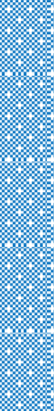 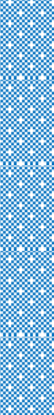 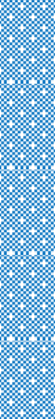 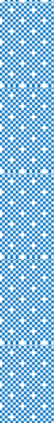 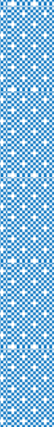 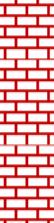 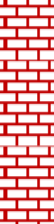 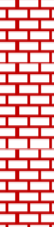 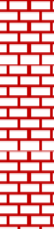 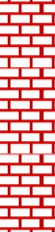 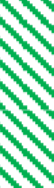 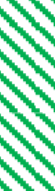 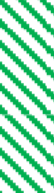 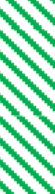 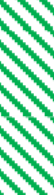 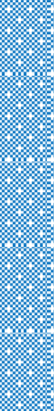 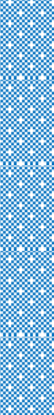 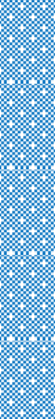 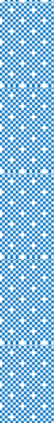 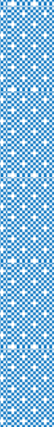 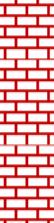 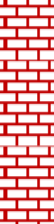 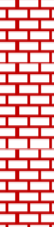 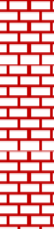 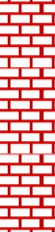 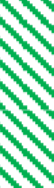 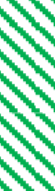 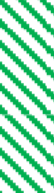 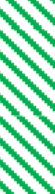 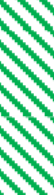 3002502001501005002016 г.	2017г.	2018г.	2019г.	2020г.Все население            Городское население                     Сельское население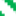 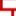 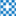 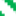 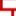 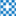 Рис. 1. Численность постоянного населения Республики Тыва (на начало года, тыс. человек)Определяющим фактором увеличения численности населения республики является естественный прирост.Таблица 3Компоненты изменения общей численности населения(человек)За анализируемый период численность населения моложе трудоспособного возраста увеличилась на 4,6 тыс. человек и на начало 2020 года составила 111,9 тыс. человек (34,2 процента от общей численности населения). Численность населения в трудоспособном возрасте увеличилась на 5,4 тыс. человек и составила 179,4 тыс. человек (54,8 процента от общей численности населения). Число лиц в возрасте старше трудоспособного увеличилось на 1,8 тыс. человек и составило 36,1 тыс. человек (11,0 процентов от общей численности населения). В целом по Российской Федерации на возраст моложе трудоспособного приходится 18,7 процента от общей численности населения, на трудоспособное население – 56,3 процента, на возраст старше трудоспособного – 25,0 процентов.2020 г.	179,4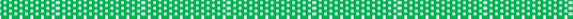 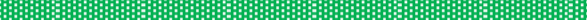 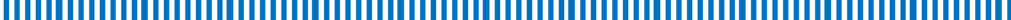 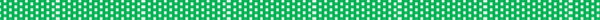 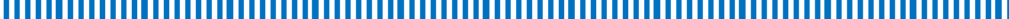 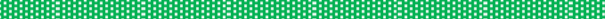 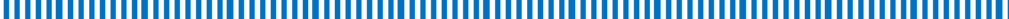 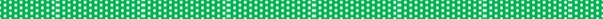 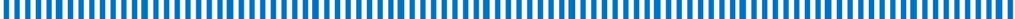 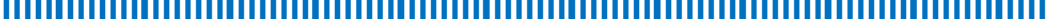 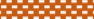 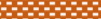 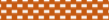 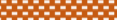 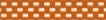 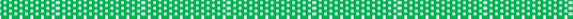 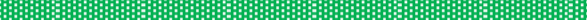 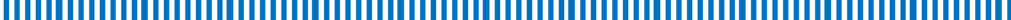 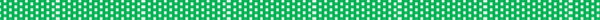 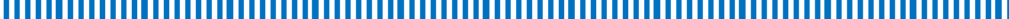 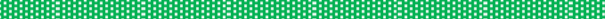 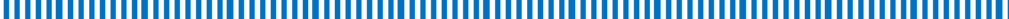 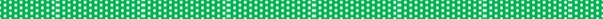 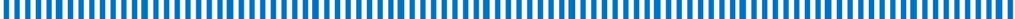 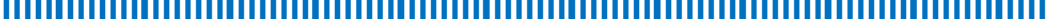 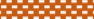 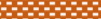 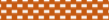 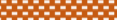 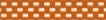 2019 г.2018 г.2017 г.2016 г.                     20        30      40      50        60     70       80       90     100     110    120    130    140    150   160    170  180  Старше трудоспособного                       трудоспособное                моложе трудоспособного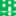 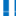 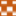 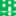 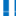 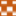 Рис. 2. Динамика возрастного состава населения Республики Тыва (тыс. человек)Средний возраст населения республики составляет 30,0 лет, в том числе мужчин – 28,1, женщин – 31,7. В целом по Российской Федерации: оба пола – 40,23 лет, мужчины – 37,47, женщины – 42,63.Удельный вес женщин в общей численности населения на начало 2020 года составил 52,1 процента, мужчин – 47,9 процента. На каждую тысячу мужчин приходится 1087 женщин. В целом по Российской Федерации удельный вес женщин составляет 53,6 процента, мужчин – 46,4 процента, на каждую тысячу мужчин приходится 1154 женщины.На 1 января 2020 г. численность женского населения фертильного возраста (15-49 лет) в республике составила 80,4 тыс. человек (47,2 процента от общей численности женщин), (2016 г. – 80,0 тыс. человек (48,5 процента).За последние три года показатель рождаемости незначительно снизился на 1 процент, с 20,2 на 1000 населения в 2018 году до 20,0, республиканский показатель превышает показатели Сибирского федерального округа (далее – СФО) и Российской Федерации (далее – РФ) в два раза.Таблица 4Коэффициенты рождаемости(на 1000 населения)За период 2018-2020 годов отмечается стабильная динамика по снижению показателя смертности от туберкулеза на 6,7 процента, с 43,3 на 100 тыс. населения в 2018 году до 40,4. В 2020 году регистрируется увеличение смертности от болезней системы кровообращения на 0,3 процента, с 332,1 на 100 тыс. населения в 2018 году до 333,0. Показатели смертности от новообразований и внешних причин, наоборот, уменьшаются. От новообразований на 9,1 процента, с 123,5 до 112,2, от внешних причин на 8,5 процента, с 207,1 до 189,4. Смертность от болезней органов пищеварения увеличивается на 3,9 процента, с 59,4 до 61,7, от болезней органов дыхания – на 42,6 процента, с 39,9 до 56,9.В 2020 году в республике, как и в целом по России, на фоне пандемии COVID-19 зафиксирован рост смертности населения. Смертность в республике по итогам 2020 года выше на 10,8 процента, чем в 2019 году.В структуре причин смерти ведущие места занимают болезни системы кровообращения, на которые приходится 36,2 процента от общего числа умерших, внешние причины – 20,6 процента, новообразования – 12,2 процента.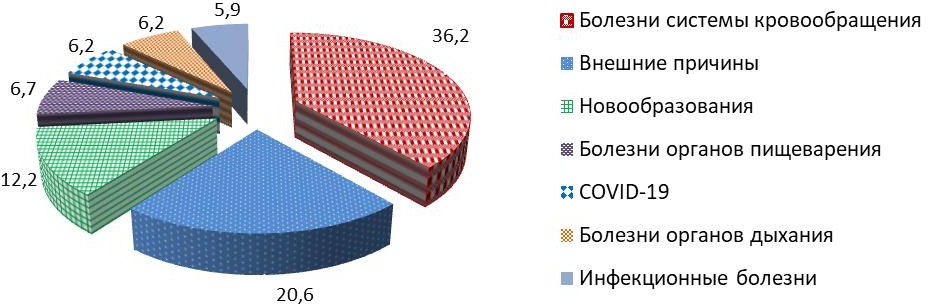 Рис. 3. Структура общей смертности населения Республики Тыва в 2020 г. (процентов)На зарегистрированные случаи COVID-19 приходится 6,2 процента от общего количества умерших в республике, у 188 человек он послужил основной причиной смерти. Также COVID-19 оказал существенное влияние на развитие смертельных осложнений иных заболеваний.По сравнению с 2019 годом увеличились показатели смертности по основным причинам: от болезней эндокринной системы на 29,4 процента, болезней органов дыхания – на 27,9 процента, болезней органов пищеварения – на 15,5 процента, болезней системы кровообращения – на 10,3 процента, новообразований – на 5,1 процента.Таблица 5Показатели смертностипо основным классам причин смертиЗа последние два года увеличился показатель смертности среди лиц трудоспособного возраста на 7,6 процента и остается выше среднероссийского уровня на 43,4 процента (РТ 2019 г. – 622,4 (1086 чел.) на 100 тыс. населения трудоспособного возраста; РТ 2020 г. – 669,6 (1201 чел.); СФО 2019 г. – 566,4; РФ 2019 г. – 466,9).Первое место в структуре причин смерти населения в трудоспособном возрасте остаются внешние причины – 40,1 процента от всех умерших данного возраста. Болезни системы кровообращения составляют 18,4 процента, новообразования – 9,1 процента, туберкулез – 7,4 процента.Ожидаемая продолжительность жизни в республике, как и в целом по России, по предварительным итогам 2020 года, снизилась с 67,6 до 66,3 лет, что объясняется последствиями пандемии коронавируса (СФО 2020 г. – 69,6; РФ 2020 г. – 71,5).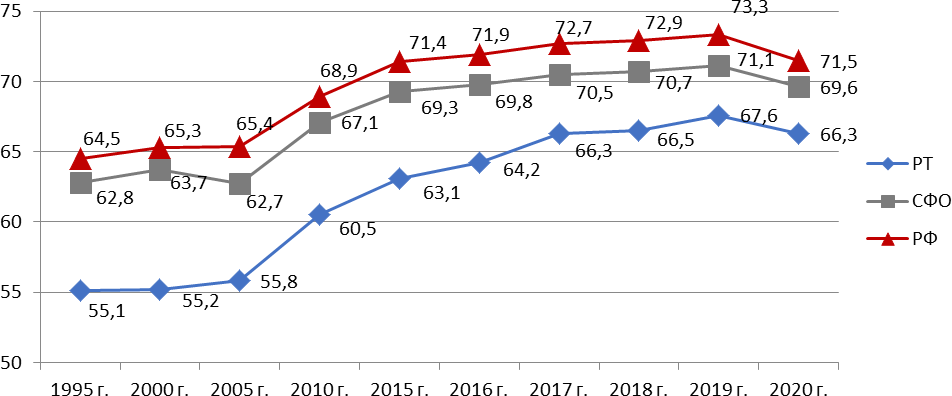 Рис. 4. Ожидаемая продолжительность жизни в Республике Тыва, СФО, РФ (лет)За период 2018-2019 гг. продолжительность жизни при рождении увеличилась на 1,1 года.1.2. Эпидемиологические показатели: анализ динамики данных по заболеваемости и распространенности болезней системы кровообращения, нервной системы, костно-мышечной системы и соединительной ткани, органов дыхания, злокачественных новообразований, травм, отравлений и некоторых других последствий внешних причинПоказатель общей заболеваемости населения республики в 2020 году составил 1133,0 на 1000 населения. Этот показатель ниже среднероссийского показателя на 27,4 процента (РФ 2020 г. – 1561,1 на 1000 нас.), что связано с низкой обеспеченностью врачебными кадрами узкой специализации, особенно в сельской местности.Заболеваемость COVID-19 составила 16092 случая, показатель 4915,3 на 100 тыс. населения. У детей зарегистрировано 2034 случая, показатель 1912,4 на 100 тыс. детского населения, у подростков – 719 случаев, показатель 4552,6 на 100 тыс. подросткового населения, у взрослых – 13339 случаев, 6499,4 на 100 тыс. взрослого населения.Таблица 6Заболеваемость на 1000 чел. населенияпо основным классам болезней за период2018-2020 годы в Республике ТываВ структуре общей заболеваемости преобладают болезни органов дыхания (27,5 процента), на втором месте – болезни системы кровообращения (10,7 процента), на третьем месте – травмы и отравления (6,2 процента), на четвертом месте – болезни эндокринной системы (5,7 процента), на пятом месте – болезни мочеполовой системы (5,4 процента).Таблица 7Общая заболеваемость населенияРеспублики Тыва в 2017 и 2021 годах* – Показатель исчислен на женщин фертильного возрастаПоказатель общей заболеваемости населения республики за последние пять лет увеличился на 1,9 процента и составил 1179,3 на 1000 населения и остается меньше среднероссийского показателя на 24,5 процента (РФ 2020 г. – 1561,1 на 1000 нас.) и среднефедеративного на 28,8 процента (СФО 2020 г. – 1656,1), что связано с низкой обеспеченностью врачебными кадрами узкой специализации, особенно в сельской местности.В структуре общей заболеваемости преобладают болезни органов дыхания (28,6 процента), на втором месте – болезни системы кровообращения (10,2 процента), на третьем месте – травмы и отравления (6,3 процента), на четвертом месте – болезни эндокринной системы (5,8 процента), на пятом месте – болезни органов пищеварения (5,7 процента).В 2021 году в сравнении с 2017 годом увеличение заболеваемости отмечается по классам: «Болезни системы кровообращения» (на 29,8 процента), «Болезни органов дыхания» (на 12,5 процента), «Болезни эндокринной системы» (на 8,5 процента). Снижение уровня заболеваемости отмечалось по всем остальным классам болезней. Наиболее выраженное снижение по классам: «Отдельные состояния, возникающие в перинатальном периоде» (на 34,9 процента), «Болезни мочеполовой системы» (на 32,8 процента), «Беременность, роды и послеродовый период» (на 26,4 процента), «Травмы и отравления» (на 21,6 процента), «Болезни кожи и подкожной клетчатки» (на 20,5 процента), «Инфекционные болезни» (на 15,4 процента), «Психические расстройства» (на 14,8 процента), «Врожденные аномалии» (на 13,9 процента), «Болезни крови и кроветворных органов» (на 13,6 процента). Реже стали регистрироваться «Новообразования» (на 11,2 процента), «Болезни костно-мышечной системы» (на 10,1 процента).Таблица 8Общая заболеваемость населенияРеспублики Тыва в 2020 и 2021 годах* – Показатель исчислен на женщин фертильного возрастаВ 2021 году в сравнении с 2020 годом увеличение заболеваемости отмечается по классам: «COVID-19» (на 29,5 процента), «Болезни уха и сосцевидного отростка» (на 17,3 процента), «Болезни органов пищеварения» (на 9,6 процента), «Болезни органов дыхания» (на 8,3 процента), «Болезни эндокринной системы» (на 7,3 процента), «Травмы и отравления» (на 7,4 процента), «Инфекционные болезни» (на 5,0 процентов). Наиболее выраженное снижение по классам: «Новообразования» (на 17,0 процентов), «Беременность, роды и послеродовый период» (на 11,3 процента), «Болезни глаза и его придаточного аппарата» (на 9,6 процента).Общая заболеваемость болезнями системы кровообращения (далее – БСК) в 2021 году увеличилась по сравнению с 2020 годом на 0,4 процента. Первичная заболеваемость уменьшилась по сравнению с 2020 годом на 38,3 процента.Доля первичной заболеваемости от БСК в структуре общей заболеваемости БСК составляет 12,15 процента.В структуре общей заболеваемости БСК первое по значимости место занимают болезни, характеризующиеся повышенным кровяным давлением. Доля данной причины в 2021 году составляет 61 процент (число зарегистрированных с данным диагнозом на 100 тыс. населения – 6122,0) от общей заболеваемости болезнями системы кровообращения. Доля первичной заболеваемости от болезни, характеризующиеся повышенным кровяным давлением в структуре общей первичной заболеваемости составляет 30,6 процента (число впервые выявленных с данным диагнозом на 100 000 населения – 728,59). Второе по значимости – цереброваскулярные болезни. Доля данной причины составляет 14,26 процента при общей заболеваемости БСК в регионе в 2020 году (число зарегистрированных с данным диагнозом на 100 тыс. населения – 1712,06). Доля первичной заболеваемости от цереброваскулярных болезней в структуре общей заболеваемости составляет – 15,31 процента (число впервые выявленных с данным диагнозом на 100 000 населения – 363,79). Третье по значимости – ишемическая болезнь сердца. Доля данной причины составляет 11,66 процента (число зарегистрированных с данным диагнозом на 100 тыс. населения – 1399,58) от общей заболеваемости болезнями системы кровообращения. Доля первичной заболеваемости от ишемической болезни сердца в структуре общей заболеваемости составляет – 9,68 процента (число впервые выявленных с данным диагнозом на 100 000 населения – 203,13).При анализе общей заболеваемости злокачественными новообразованиями (далее – ЗНО) в динамике за 2010-2020 годы наблюдается рост показателя на 0,6 процента (2010 г. – 162,43; 2019 г. – 243,94 по «грубому» показателю и 364,42 – в 2010 году, и 436,34 – в 2019 году по стандартизованному). В сравнении с Российской Федерацией «грубый» показатель заболеваемости ЗНО в Республике Тыва в 2,6 раза меньше, а стандартизованный в 2019 и 2020 годах стал опережать на 8,5 и 5,2 соответственно. Снижение заболеваемости в 2020 году связано с ограничительными мероприятиями по распространению новой коронавирусной инфекции.1.3. Анализ динамики показателей инвалидизацииС 1 января 2016 г. функционирует Федеральная государственная информационная система «Федеральный реестр инвалидов» (далее – ФГИС ФРИ) в соответствии с Федеральным законом от 24 ноября 1995 г. «О социальной защите инвалидов в Российской Федерации».Введение ФГИС ФРИ обеспечивает статистическое наблюдение за социально-экономическим положением инвалидов и их демографическим составом. Это позволяет в режиме реального времени и в соответствии с законодательством Российской Федерации проводить анализ и прогнозировать инвалидность, ее социальные и медико-биологические причины, оценивать результаты реализации индивидуальных программ реабилитации, обеспечения доступности физического и информационного окружения конкретного инвалида и на их основе принимать необходимые решения для предоставления высококачественных услуг по медико-социальной экспертизе, реабилитации инвалидов и эффективного расходования бюджетных средств, выделяемых на эти цели. В дальнейшем сведения, получаемые из ФГИС ФРИ, позволят оценивать эффективность работы по реабилитации и социальной интеграции инвалидов на федеральном, региональном и муниципальном уровнях.Таблица 9Распределение инвалидов по возрастным группамПо данным ГИС ФРИ, на 1 января 2021 г. численность инвалидов в республике составляет 23357 чел. (7,1 процента от населения республики). Инвалидов 1 группы – 2785 чел., 2 группы – 8701 чел., 3 группы – 9575 чел., детей-инвалидов – 2596 чел. Инвалидов и участников Великой Отечественной войны – 7 чел.За представленные годы количество освидетельствований снижается. Уменьшение числа медико-социальных экспертиз (далее – МСЭ) происходит за счет снижения числа направленных на переосвидетельствование. Снижение первичной инвалидности связано со снижением количества впервые направленных на МСЭ. В медицинских организациях на врачебных комиссиях проводится тщательный отбор больных на МСЭ, в соответствии с нормативно-правовыми актами. Некоторые оперативные вмешательства, которые были недоступны в республике, приходилось направлять больных в федеральные центры, теперь проводятся в республике. Ранее имелись случаи, когда для проведения высокотехнологичной многоэтапной помощи больные получали инвалидность, чтобы иметь возможность получить лечение в федеральных центрах.Уровень общей инвалидности (первичной и повторной) составил 139,3 на 10 тыс. населения республики, в 2019 г. – 131,3, в 2018 г. – 170,1, в 2017 г. – 207,6, в 2016 г. – 23,4.Показатель первичной инвалидности взрослого населения в 2020 году составил 41,9 на 10 тыс. населения, в 2019 г. – 60,4, в 2018 г. – 62,8 (РФ 2019 г. – 54,6; СФО 2019 г. – 57,5). Показатель первичной инвалидности 2019 года оказался выше от показателей РФ и СФО на 9,6 и 4,7 процента соответственно.В некоторых нозологических формах снижение первичной инвалидности по сравнению с предыдущими годами наиболее заметно. Первичная инвалидность уменьшилась при туберкулезе на 30,4 процента, болезнях эндокринной системы – на 34,4, болезнях пищеварения – на 26,5, последствиях травм и отравлений – на 12,4 процента.Несмотря на снижение первичной инвалидности в указанных нозологических формах обращает на себя внимание, что уровень первичной инвалидности указанных нозологий остается значительно выше, чем в среднем по РФ и СФО. Первичная инвалидность при туберкулезе выше данных РФ в 5,4 раза. Значительно снизился уровень первичной инвалидности при болезнях пищеварения, причиной инвалидности при которых в превалирующих случаях являются циррозы печени смешанной этиологии. Несмотря на снижение первичной инвалидности вследствие травм, отравлений и последствий других внешних причин, уровень превышает данные РФ в 2 раза, в том числе травмы, полученные в ДТП в 2,5 раза.Таблица 10Уровень первичной инвалидности взрослого населенияпо классам болезней(на 10 тыс. населения)В 2020 году на первом ранговом месте инвалидность вследствие злокачественных новообразований, интенсивный показатель составил 10,9 на 10 тыс. населения. Уровень первичной инвалидности меньше СФО и РФ в 1,9 и 1,7 раза соответственно.На втором ранговом месте инвалидность вследствие болезней системы кровообращения, распространенность в популяции лиц старше 18 лет 10,7 на 10 тыс. населения. Более половины инвалидов при БСК это больные с последствиями нарушений мозгового кровообращения (61,2 процента), уровень первичной инвалидности вследствие цереброваскулярных болезней по республике – 14,8 на 10 тыс. населения и превышает РФ в 1 раз.Третье ранговое место последние годы стабильно занимает туберкулез, показатель – 5,1 на 10 тыс. населения. Уровень первичной инвалидности вследствие туберкулеза выше показателей СФО и РФ в 4 раза. Это связано со стабильно высокой заболеваемостью данной патологией в республике.Четвертое ранговое место – инвалидность вследствие травм, отравлений и последствий других внешних причин, показатель – 3,6. В указанной нозологической группе в последние 10 лет отмечается снижение первичной инвалидности. Ранее последствия травм и отравлений занимали второе ранговое место первичной инвалидности, уровень достигал 41,0 на 10 тыс. взрослого населения. Несмотря на снижение показатель по республике выше данных РФ в 2,2 раза, СФО в 1,6 раза. По локализации больше всего травм опорно-двигательного аппарата, полученных в ДТП (переломы конечностей, позвоночника). Так как в регионе не развита промышленность, производственных травм мало (единичные случаи). Также первичная инвалидность вследствие ДТП остается высокой по сравнению с данными по РФ в 3 раза.Пятое ранговое место первичной инвалидности взрослого населения у болезней глаза и его придаточного аппарата, показатель – 2,1. В 2019 году на пятом ранговом месте находились болезни костно-мышечной системы и соединительной ткани, показатель – 3,1 на 10 тыс. взрослого населения.Показатели первичной инвалидности лицам до 18 лет. По данным Государственного учреждения – Отделение Пенсионного фонда Российской Федерации по Республике Тыва, на 1 января 2021 г. по республике численность детей, имеющих категорию «ребенок-инвалид», составила 2602 человека. Доля детей-инвалидов от общего количества инвалидов составляет 11,4 процента.Первичная инвалидность детского населения снижается, уровень составил 17,9 на 10 тыс. населения против 19,8 в 2019 году. Отмечается снижение числа граждан на 40 детей или 18,3 процента.Показатели полной реабилитации у детей нестабильны, в 2020 году реабилитированы 15 чел. (1,9 процента) против 74 чел. (10,1 процента) в 2019 году. Показатели низкой реабилитации детей-инвалидов связаны с неблагополучной ситуацией в Российской Федерации по коронавирусной инфекции, реабилитация почти не проводилась из-за заочного продления освидетельствования на 6 месяцев и частично за счет недостаточного количества реабилитационных центров. В Республике Тыва функционирует только один Республиканский центр восстановительной медицины и реабилитации для детей, где проводится работа со всеми детьми республики (здоровые, дети с хроническими заболеваниями, дети-инвалиды).Таблица 11Структура первичной детской инвалидности по классам болезней по Республике Тыва(уровень на 10 тысяч соответствующего населения)В 2020 году по сравнению с предыдущими годами отмечается снижение первично признанных детей-инвалидов на 9,2 процента в сравнении с 2019 годом.В структуре основных причин болезней первично освидетельствованных детей на первое место выходят врожденные аномалии развития – 50 чел. (22,9 процента), в динамике отмечено снижение на 18,0 процентов (на 11 чел.) в сравнении с 2019 г. На втором месте – психические расстройства и расстройства поведения – 43 чел. (19,7 процента), в динамике отмечен рост на 48,3 процента (на 14 чел.). Третье место занимают болезни нервной системы – 38 чел. (17,4 процента), в динамике снижение на 40,6 процента (на 26 чел.); четвертое место – туберкулез – 15 чел. (6,9 процента), в динамике отмечен рост на 114,3 процента (на 8 чел.) и на пятом месте – болезни уха и сосцевидного отростка – 13 детей (5,9 процента), рост на 8,3 процента (на 1 чел.) и болезни костно-мышечной системы и соединительной ткани – 12 чел. (5,5 процента), рост на 50 процентов (4 чел.).Таблица 12Доля инвалидов, завершивших медицинскую реабилитацию, от числа направленных на медицинскую реабилитациюВ течение последних трех лет отмечается повышение доли инвалидов всех возрастных групп, в том числе детей-инвалидов, как нуждающихся в медицинской реабилитации, от числа направленных на медицинскую реабилитации, так и завершивших ее.1.4. Показатели деятельности реабилитационной службы за 2018-2020 гг.Медицинская реабилитация осуществляется в соответствии с порядками, утвержденными приказами Минздрава России от 23 октября 2019 г. № 878н «Об утверждении Порядка организации медицинской реабилитации детей» (далее – приказ Минздрава России № 878н) и от 31 июля 2020 г. № 788н «Об утверждении Порядка организации медицинской реабилитации взрослых» (далее – приказ Минздрава России № 788н).По состоянию на 1 января 2022 г. медицинская помощь по профилю «медицинская реабилитация» оказывается в рамках Территориальной программы обязательного медицинского страхования в 5 медицинских организациях. Сформирована трехэтапная система организации оказания медицинской реабилитации. Первый этап медицинской реабилитации оказывается в отделении ранней медицинской реабилитации, которое расположено в РСЦ ГБУЗ Республики Тыва «Республиканская больница № 1», второй этап медицинской реабилитации пациентов осуществляется в отделении медицинской реабилитации для пациентов с нарушением функции центральной нервной системы (далее – ЦНС) ГБУЗ Республики Тыва «Республиканская больница № 1», в отделении медицинской реабилитации для пациентов с нарушением функции ЦНС ГАУЗ Республики Тыва «Санаторий-профилакторий «Серебрянка» и в отделении медицинской реабилитации для пациентов с соматическими заболеваниями ГБУЗ Республики Тыва «Инфекционная больница». Третий этап медицинской реабилитации пациентов осуществляется в отделении амбулаторной медицинской реабилитации ГБУЗ Республики Тыва «Городская поликлиника» г. Кызыла и в дневном стационаре медицинской реабилитации на базе ГАУЗ Республики Тыва «Санаторий-профилакторий «Серебрянка».По педиатрии медицинская реабилитация осуществляется в ГБУЗ Республики Тыва «Республиканский центр восстановительной медицины и реабилитации для детей» (на 15 круглосуточных реабилитационных койках для детей с заболеваниями нервной системы и 16 коек в отделении медицинской реабилитации дневного стационара).Медицинская реабилитация взрослым осуществляется в 4 медицинских организациях, медицинская реабилитация детям – в 2 медицинских организациях.Средние сроки длительности лечения в круглосуточном и дневном стационарах установлены приказами до 14 дней.Медицинская реабилитация осуществляется в соответствии с Территориальной программой обязательного медицинского страхования, утверждаемой постановлением Правительства Республики Тыва. В 2021 году плановая стоимость составляла 27 056,4 тыс. рублей, что по сравнению с 2020 годом уменьшилось на сумму 10 053,2 тыс. рублей, или на 27,1 процента (37 109,6 тыс. рублей), с 2019 годом уменьшилось на сумму 7 532 тыс. рублей, или на 21,8 процента (34 588,4 тыс. рублей), с 2018 годом меньше на сумму 7134,5 тыс. рублей, или на 20,9 процента (34 190,9 тыс. рублей).Таблица 13Текущие показатели общего охвата медицинской реабилитацией пациентов от числа застрахованного населенияПлановые объемы оказания медицинской помощи по медицинской реабилитации на 2020 и 2021 годы были рассчитаны строго из показателя федерального норматива, исполнение снижено в связи с перепрофилированием коек отделений медицинской реабилитации под оказание специализированной помощи пациентам с новой коронавирусной инфекцией COVID-19, а также эпидемиологическими ограничениями по работе отделений дневных стационаров медицинской реабилитации.Таблица 14Динамика показателя доли случаев оказания медицинской помощи по медицинской реабилитации (дети и взрослые) от общего числа случаев оказания медицинской помощи по медицинской реабилитации (за период 2019-2021 гг.)В 2020 году отмечается снижение объема оказанной помощи по медицинской реабилитации в связи с перепрофилированием отделений медицинской реабилитации 2 этапа под оказание специализированной помощи пациентам с новой коронавирусной инфекцией COVID-19, основной объем снижения коечного фонда затронул отделения медицинской реабилитации для пациентов с заболеваниями ЦНС и с нарушением функции костно-мышечной системы и периферической нервной системы, при этом механизм маршрутизации был пересмотрен с целью максимального сохранения помощи по социально значимым направлениям.1.5. Текущее состояние ресурсной базы реабилитационной службы взрослого населенияДеятельность функционирующих реабилитационных отделений и центров осуществляется с 2013 года, оснащение отделений медицинским оборудованием на момент открытия отделений проводилось в соответствии с приказом Министерства здравоохранения Российской Федерации от 29 декабря 2012 г. № 1705н «О порядке организации медицинской реабилитации» и в настоящее время не в полном объеме соответствует требованиям приказов Минздрава России № 878н и № 788н.Таблица 15Структура реабилитационной службы Республики Тыва в разрезе функционирующих медицинских организацийТаблица 16Структура коечной мощности в дневном стационареВ 2019 году по профилю медицинская реабилитация функционировали 58 круглосуточных коек, из них взрослых 28 коек: в ГБУЗ Республики Тыва «Республиканская больница № 1» – 23 койки, в ГБУЗ Республики Тыва «Барун-Хемчикский ММЦ» – 5 коек, и 10 детских коек в ГБУЗ Республики Тыва «Республиканский центр восстановительной медицины и реабилитации для детей», в ГАУЗ Республики Тыва «Санаторий-профилакторий «Серебрянка» – 20 коек. В 2021 году приказом Министерства здравоохранения Республики Тыва от 21 января 2021 г. № 54пр/20 «Об утверждении коечного фонда на 2021 год» 5 коек круглосуточного стационара по медицинской реабилитации ГБУЗ Республики Тыва «Барун-Хемчикский ММЦ» были перепрофилированы в терапевтические взрослые койки в связи с отсутствием лицензии по профилю «Медицинская реабилитация».В ГБУЗ Республики Тыва «Республиканская больница № 1» развернуто отделение медицинской реабилитации для пациентов с нарушениями функции ЦНС на 15 коек. В 2023 году планируется организовать отделение реабилитации пациентов с соматическими заболеваниями на 15 коек путем передачи 7 коек из ГБУЗ Республики Тыва «Инфекционная больница» после сокращения временно созданного отделения медицинской реабилитации для пациентов после перенесенной новой коронавирусной инфекции взрослому населению.В ГАУЗ Республики Тыва «Санаторий-профилакторий «Серебрянка» развернуто отделение медицинской реабилитации для пациентов с нарушениями функции центральной нервной системы на 15 коек, дневной стационар медицинской реабилитации на 10 коек для взрослых и 5 коек для детей. После сокращения временно созданного отделения медицинской реабилитации для пациентов после перенесенной новой коронавирусной инфекции взрослому населению ГБУЗ Республики Тыва «Инфекционная больница» в 2023 году планируется развернуть отделение медицинской реабилитации для пациентов с нарушениями функции периферической нервной системы и костно-мышечной системы на 15 коек. Реабилитация пациентов с соматическими заболеваниями будет проводиться в ГБУЗ Республики Тыва «Республиканская больница № 1».ГБУЗ Республики Тыва «Республиканский центр восстановительной медицины и реабилитации для детей» на 2022 год развернуто 10 круглосуточных реабилитационных коек в детском нейрореабилитационном отделении и 8 коек в дневном отделении по медицинской реабилитации для детей.ГБУЗ Республики Тыва «Инфекционная больница» временно создано отделение медицинской реабилитации для пациентов с соматическими заболеваниями (для пациентов после перенесенной новой коронавирусной инфекции) на 20 круглосуточных реабилитационных койках. В 2023 году планируется сокращение отделения и передача в ГБУЗ Республики Тыва «Республиканская больница № 1» и ГАУЗ Республики Тыва «Серебрянка».ГБУЗ Республики Тыва «Городская поликлиника» г. Кызыла с 2021 года организовано амбулаторное отделение медицинской реабилитации при консультативно-диагностическом центре.В настоящее время в республике с целью оказания реабилитационной помощи детскому населению развернуто 15 круглосуточных коек в детском нейрореабилитационном отделении (где получают реабилитационное лечение дети с поражениями центральной нервной системы, другими уточненными поражениями нервной системы и врожденными аномалиями развития после операционной коррекции) на базе ГБУЗ Республики Тыва «Республиканский центр восстановительной медицины и реабилитации для детей» – 2 этап, также 16 коек в дневном отделении по медицинской реабилитации для детей (в 2 смены, где получают реабилитационное лечение дети с поражениями центральной нервной системы, другими уточненными поражениями нервной системы, перинатальными поражениями нервной системы, с заболеваниями опорно-двигательного аппарата и врожденными аномалиями развития после операционной коррекции) – 3 этап, из них на 2022 год дополнительно развернуто 8 коек дневного стационара по соматической (в том числе постковидной) и сурдологической реабилитации. Также на базе центра функционирует амбулаторное отделение медицинской реабилитации мощностью 300 посещений в смену – 3 этап, в ГБУЗ Республики Тыва «Санаторий-профилакторий «Серебрянка» – 5 коек в отделении медицинской реабилитации дневного стационара – 3 этап.В Республике Тыва по состоянию на апрель 2022 года функционируют 74 койки по медицинской реабилитации, из них:- по круглосуточному стационару – 58 коек (взрослых 43 койки: в ГБУЗ Республики Тыва «Республиканская больница № 1» – 23 койки, в ГАУЗ Республики Тыва «Санаторий-профилакторий «Серебрянка» – 20 коек и 15 детских коек в ГБУЗ Республики Тыва «Республиканский центр восстановительной медицины и реабилитации для детей»);- по дневному отделению медицинской реабилитации для детей развернуты 16 коек в ГБУЗ Республики Тыва «Республиканский центр восстановительной медицины и реабилитации для детей», ГАУЗ Республики Тыва «Санаторий-профилакторий «Серебрянка» – 15 коек, из них 5 детские дневные койки.Территориальной программой установлено по медицинской реабилитации на 2022 год 1 427 случаев (из них медицинская реабилитация после перенесенной коронавирусной инфекцией составляет 200 случаев) госпитализаций в стационарных условиях на сумму 94 651,6 тыс. рублей, что является в пределах нормативных значений по численности застрахованного населения. Тарифным соглашением также установлено по медицинской реабилитации 933 случая госпитализаций в условиях дневных стационаров на сумму 46 237,4 тыс. рублей, медицинская реабилитация в условиях амбулаторно-поликлинической помощи 922 комплексных посещения 29 158,6 тыс. рублей. Всего по Республике Тыва на 2022 год по медицинской реабилитации установлено 2360 случаев госпитализаций в условиях круглосуточного и дневных стационаров, 922 комплексных посещения в условиях амбулаторной помощи 170 047,6 тыс. рублей.Всего с начала пандемии пролечено 19843 пациента, из них среднетяжелой и тяжелой степенью 7974 пациента, которые подлежат медицинской реабилитации после перенесенной коронавирусной инфекции COVID-19, в том числе тяжелые и крайне-тяжелые – 1747 пациентов, среднетяжелые – 6227 пациентов.В связи с чем имеется высокая потребность в медицинской реабилитации после перенесенной коронавирусной инфекции COVID-19 сверх утвержденных объемных показателей в стационарных условиях на 1247 случаев в год, при плане 200 случаев в год. В амбулаторных условиях дополнительно требуется 5305 комплексных посещений в год, при плане 922 посещения в год. В связи с чем потребуется открытие амбулаторных отделений медицинской реабилитации в ГБУЗ Республики Тыва «Барун-Хемчикский ММЦ» и ГБУЗ Республики Тыва «Улуг-Хемский ММЦ».Кроме того необходимо совершенствовать медицинскую реабилитацию для пациентов с нарушением функции периферической нервной системы и костно-мышечной системы на базе ГАУЗ Республики Тыва «Санаторий-профилакторий «Серебрянка».Доля современного медицинского оборудования в медицинских организациях, осуществляющих в настоящее время медицинскую реабилитацию, следующая:ГБУЗ Республики Тыва «Республиканская больница № 1» – 70 процентов;ГБУЗ Республики Тыва «Центр восстановительной медицины и реабилитации для детей» – 56 процентов;ГАУЗ Республики Тыва «Санаторий-профилакторий «Серебрянка» – 49,1 процента;ГБУЗ Республики Тыва «Инфекционная больница» – 36 процентов;ГБУЗ Республики Тыва «Городская поликлиника» г. Кызыла – 49 процентов.Схема маршрутизации при оказании медицинской помощи по профилю «Медицинская реабилитации» на территории Республики ТываПервый этап медицинской реабилитации с апреля 2022 года оказывается в отделении ранней медицинской реабилитации, которое расположено в Республиканском сосудистом центре ГБУЗ Республики Тыва «Республиканская больница № 1», оказывающих специализированную неотложную и плановую медицинскую помощь. Ранняя реабилитация осуществляется в условиях палат интенсивной терапии и реанимации ГБУЗ Республики Тыва «Республиканская больница № 1» силами одной мультидисциплинарной реабилитационной командой (далее – МДРК). В последующие годы реализации программы планируется создание еще дополнительных МДРК.Второй этап медицинской реабилитации пациентов по шкале реабилитационной маршрутизации (далее – ШРМ) 3-5 осуществляется в отделении медицинской реабилитации для пациентов с нарушением функции центральной нервной системы (далее – ЦНС) ГБУЗ Республики Тыва «Республиканская больница № 1», в отделении медицинской реабилитации с нарушениями периферической нервной системы и костно-мышечной системы ГАУЗ Республики Тыва «Санаторий-профилакторий «Серебрянка» и в отделении медицинской реабилитации для пациентов с соматическими заболеваниями ГБУЗ Республики Тыва «Инфекционная больница».По педиатрии медицинская реабилитация осуществляется в ГБУЗ Республики Тыва «Республиканский центр восстановительной медицины и реабилитации для детей» (на 15 круглосуточных реабилитационных койках для детей с заболеваниями нервной системы и 16 коек в отделении медицинской реабилитации дневного стационара).Третий этап медицинской реабилитации пациентов с ШРМ 1-2 направляются на амбулаторную медицинскую реабилитацию в отделение амбулаторной медицинской реабилитации ГБУЗ Республики Тыва «Городская поликлиника № 1» и в дневной стационар медицинской реабилитации на базе ГАУЗ Республики Тыва «Санаторий-профилакторий «Серебрянка».Пациенты с ШРМ 0 выписываются домой под диспансерное наблюдение по месту жительства.В рамках программы запланировано развитие стационарозамещающих технологий, в том числе дневных стационаров и амбулаторных отделений медицинской реабилитации в межкожуунных медицинских центрах, в консультативно-диагностической поликлинике ГБУЗ Республики Тыва «Республиканская больница № 1», ГБУЗ Республики Тыва «Республиканская детская больница» и ГБУЗ Республики Тыва «Республиканский онкологический диспансер».Учитывая вышеизложенное, коечный фонд по медицинской реабилитации по Республике Тыва соответствует порядкам, утвержденным приказами Минздрава России № 878н и № 788н.1.5.1. Анализ деятельности медицинских организаций, оказывающих медицинскую помощь по медицинской реабилитации в Республике Тыва, с оценкой необходимости оптимизации функционированияТаблица 17Информация о структурных подразделениях, оказывающей медицинскуюпомощь по медицинской реабилитации* При наличии структурных подразделений, оказывающих медицинскую помощь по медицинской реабилитации на первом этапе взрослым и детям (отделение ранней медицинской реабилитации или детское реабилитационное отделение), пункт 7 и подпункты 7.1-7.3 заполняются по каждому структурному подразделению.** При наличии нескольких стационарных отделений медицинской реабилитации (для взрослых) пункт 8 и подпункты 8.1-8.4 заполняются по каждому стационарному отделению медицинской реабилитации (для взрослых).*** При наличии нескольких отделений по медицинской реабилитации для детей (оказывающих медицинскую реабилитацию в стационарных условиях и (или) условиях дневного стационара), пункт 10 и подпункты 10.1-10.5 заполняются по каждому структурному подразделению.В результате вышеизложенного сформирован перечень из 3 приоритетных медицинских организаций, наиболее подготовленных к реализации мероприятий федерального проекта, на 2022 год.Таблица 18С 2019 года осуществляются телемедицинские консультации с национальными медицинскими исследовательскими центрами Минздрава России, посредством Федеральной телемедицинской системы следующими медицинскими организациями третьего уровня, которые имеют доступ к системе:1)  ГБУЗ Республики Тыва «Республиканская больница № 1»;2)  ГБУЗ Республики Тыва «Республиканская детская больница»;3)  ГБУЗ Республики Тыва «Республиканский онкологический диспансер»;4)  ГБУЗ Республики Тыва «Перинатальный центр»;5)  ГБУЗ Республики Тыва «Республиканская психиатрическая больница»;6)  ГБУЗ Республики Тыва «Республиканский наркологический диспансер».Посредством Федеральной телемедицинской системы Минздрава России за январь 2022 года проведено всего 71 мероприятие в формате «врач-врач» со следующими национальными медицинскими исследовательскими центрами Минздрава России:ФГБУ «НМИЦ гематологии»;ФГБУ «НМИЦ им. В.А. Алмазова»;ФГАУ «НМИЦ нейрохирургии им. ак. Н.Н. Бурденко»;ФГБУ «ФНЦ» Тюмень;ФГБНУ «НИИ ревматологии им. В.А. Насоновой»;ФГБНУ НИИФКИ (Новосибирская обл.);ФГАУ «НМИЦ Здоровья детей»;ФГБОУВО «Первый Санкт-Петербургский ГМУ Павлова»;ГБУ «СПб НИИ скорой помощи им. И.И. Джанелидзе»;ФГБУ «НМИЦ психиатрии и наркологии им. В.П. Сербского»;ФГБУ «НМИЦ эндокринологии»;ФГБУ «НМИЦ онкологии им. Н.Н. Блохина»;ФГБУ «НМИЦ детской гематологии, онкологии и иммунологии им. Дмитрия Рогачева»;ФГБУ «Национальный медико-хирургический центр им. Н.И. Пирогова»;ФГБУ «НМИЦ им. акад. Е.Н. Мешалкина» и иными.С 2021 года внедрена платформа телемедицинских консультаций «Сберздоровье», к которой подключено 30 медицинских организаций Республики Тыва. Количество подключенных врачей составляет 152 чел. С января 2022 г. по 18 февраля 2022 г. проведено всего 32 консультации в формате «врач-пациент» в следующих медицинских организациях: ГБУЗ Республики Тыва «Республиканская больница             № 1», «Городская поликлиника» г. Кызыла, ГБУЗ Республики Тыва «Республиканская детская больница», ГБУЗ Республики Тыва «Республиканский центр общественного здоровья и медицинской профилактики», ГБУЗ Республики Тыва «Кызылская центральная кожуунная больница» по профилям:кардиология;детская кардиология;неврология;терапия;гинекология;травматология и ортопедия.Также с 2021 года внедрена региональная система телемедицинских консультаций, к которой подключены 30 медицинских организаций.1.6. Анализ кадрового обеспечения.Обеспеченность врачами по медицинской реабилитацииВсего в медицинских учреждениях республики, в которых оказывается реабилитационная помощь населению (Республиканская больница № 1, Республиканский центр восстановительной медицины и реабилитации для детей, Городская поликлиника г. Кызыла, Санаторий-профилакторий «Серебрянка», филиал ГБУЗ Республики Тыва «Инфекционная больница») имеется 253,0 штатных единиц, из них заняты 180,5 единицы, физических лиц – 180 человек, в том числе:100,0 штатных единиц врачей-специалистов, осуществляющих медицинскую реабилитацию, занятых должностей – 89,5 шт. ед., физических лиц 89 врачей. Укомплектованность штатных единиц врачами, участвующими в оказании медицинской помощи населению по медицинской реабилитации, составляет 89 процентов, укомплектованность с учетом коэффициента совместительства составляет – 99,4 процента, коэффициент совместительства составляет – 1,2, обеспеченность населения врачами на 10 тыс. населения составляет – 2,6.Из общего числа 100,0 шт. ед. врачей, осуществляющих медицинскую реабилитацию в субъекте:в медицинских организациях и подразделениях, оказывающих медицинскую помощь взрослому населению, – 66,25 шт. ед., занятых должностей – 61,0 ед., физических лиц – 64 человека, укомплектованность врачами составляет 96,6 процента, коэффициент совместительства – 1,0;в медицинских организациях и подразделениях, оказывающих медицинскую помощь детскому населению, – 33,75 шт. ед., занятых – 28,5 шт. ед., фактически работает 25 врачей, укомплектованность врачами составляет 74 процента, коэффициент совместительства – 1,4.168,5 шт. ед. среднего медицинского персонала, занятых должностей – 158,75 ед., фактически работают 157 человек, укомплектованность штата средним медицинским персоналом – 93,2 процента, коэффициент совместительства 1,0.Из общего числа 168,5 шт. ед. среднего медицинского персонала:в медицинских организациях и подразделениях, оказывающих медицинскую помощь взрослому населению, – 124,25 шт. ед. занятых должностей 120,0 ед., физических лиц – 118 человек, укомплектованность средним медицинским персоналом составляет 94,9 процента, коэффициент совместительства – 1,0;в медицинских организациях и подразделениях, оказывающих медицинскую помощь детскому населению, – 44,25 шт. ед., занятых – 38,75 шт. ед., фактически работает – 39 человек, укомплектованность врачами составляет 88,1 процента, коэффициент совместительства – 1,1;16,25 шт. ед. прочего немедицинского персонала, имеющего высшее образование (психологи, логопеды), занятых должностей – 15,25 ед., фактически – 16 человек, укомплектованность – 98,4 процента, коэффициент совместительства – 1,0.Таблица № 19Общая укомплектованность медицинских организаций специалистами, принимающими участие в осуществлении медицинской реабилитацииГБУЗ Республики Тыва «Республиканская больница № 1»:1. В структуре отделения ранней медицинской реабилитации имеется всего:7,5 шт. ед. врачебных должностей, занятых единиц – 6, физических лиц – 6, укомплектованность врачами штатных должностей 80 процентов;5,25 шт. ед. должностей среднего медперсонала, занятых единиц – 5, физических лиц – 5 человек, потребность в среднем медперсонале – 1 шт. ед., укомплектованность средним медперсоналом штатных должностей – 95 процентов.2. В структуре отделения медицинской реабилитации с нарушением функции ЦНС имеется всего:10,25 шт. ед. врачебных должностей, занятых единиц – 7, физических лиц – 7 врача потребность во врачах – 3,25 единицы, укомплектованность врачами штатных должностей 70 процентов, коэффициент совместительства – 1,36, достаточно высокий в сравнении со среднереспубликанским значением на 1,0;16,5 шт. ед. должностей среднего медперсонала, занятых единиц – 12, физических лиц – 12 человек, потребность в среднем медперсонале – 4,5 единиц, укомплектованность средним медперсоналом штатных должностей – 72,7 процента, коэффициент совместительства – 2,1, достаточно высокий в сравнении со среднереспубликанским значением на 0,8.В 2021 году по специальности «Медицинская реабилитация» первичную профессиональную переподготовку прошли 3 врача. Число медицинских сестер, прошедших в 2021 году первичную профессиональную переподготовку по специальности «Медицинская сестра по медицинской реабилитации», составляет 7 чел.В 2022 году запланировано направление на первичную профессиональную переподготовку по специальности «Медицинская реабилитация» 1 врач, медицинских сестер по специальности «Медицинская сестра по медицинской реабилитации» составляет 6 чел.3. ГБУЗ Республики Тыва «Городская поликлиника» г. Кызыла:В структуре амбулаторного отделения медицинской реабилитации имеется всего:10,0 шт. ед. врачебных должностей, занятых единиц – 3,5, физических лиц – 4 врача потребность во врачах – 6,5 единицы, укомплектованность врачами штатных должностей 40 процентов, коэффициент совместительства – 2,9, достаточно высокий в сравнении со среднереспубликанским значением на 1,3;25,0 шт. ед. должностей среднего медперсонала, занятых единиц – 20,0, физических лиц – 20 человек, потребность в среднем медперсонале – 5 единиц, укомплектованность средним медперсоналом штатных должностей – 80 процентов, коэффициент совместительства – 1,3 на уровне среднереспубликанского значения.В 2020-2021 годах по специальности «Физическая и реабилитационная медицина» (далее – ФРМ) прошли повышение квалификации 3 чел. Медицинских сестер, прошедших в 2020-2021 годах первичную профессиональную переподготовку по специальности «Медицинская сестра по медицинской реабилитации», не имеется.По состоянию на 1 января 2022 г. врачей, проходящих первичную профессиональную переподготовку по специальности ФРМ и медицинских сестер, проходящих первичную профессиональную переподготовку по специальности «Медицинская сестра по медицинской реабилитации», нет.В 2022 году запланировано направление на первичную профессиональную переподготовку по специальности ФРМ 5 врачей, 10 медицинских сестер – на первичную профессиональную переподготовку по специальности «Медицинская сестра по медицинской реабилитации».4. ГАУЗ Республики Тыва «Санаторий-профилакторий «Серебрянка»:В структуре организации функционирует отделение медицинской реабилитации для пациентов с нарушениями функции ЦНС, где имеется:11,0 шт. ед. врачебных должностей, занятых единиц – 10,0, физических лиц – 8 врачей, потребность во врачах – 2 единицы, укомплектованность врачами штатных должностей 72,7 процента, с учетом совместительства – 95 процентов, коэффициент совместительства – 1,1;16,0 шт. ед. должностей среднего медперсонала, занятых единиц – 15,0, физических лиц – 16 человек, потребность в среднем медперсонале отсутствует, укомплектованность средним медперсоналом штатных должностей – 100 процентов, коэффициент совместительства 1,0.Прошли первичную профессиональную переподготовку в 2020-2021 гг. по специальности «Физическая и реабилитационная медицина» 2 врача. По состоянию на 1 апреля 2022 г. 6 врачей проходят первичную профессиональную переподготовку по специальности «Физическая и реабилитационная медицина».Медицинских сестер, прошедших в 2020-2021 гг. первичную профессиональную переподготовку по специальности «Медицинская сестра по медицинской реабилитации», не имеется.В 2022 году на первичную профессиональную переподготовку по специальностям «Физическая и реабилитационная медицина» и «Медицинская сестра по медицинской реабилитации» планируется направить 2 врачей и 10 медицинских сестер соответственно.5. ГБУЗ Республики Тыва «Республиканский центр восстановительной медицины и реабилитации для детей»:В структуре организации функционирует:1) отделение медицинской реабилитации (с дневным отделением по медицинской реабилитации для детей и амбулаторное отделение медицинской реабилитации), где имеется:15,25 шт. ед. врачебных должностей, занятых единиц – 13,75, физических лиц – 15 врачей, потребность во врачах – 1,5 единицы, укомплектованность врачами штатных должностей 98,4 процента, с учетом совместительства – 99 процентов, коэффициент совместительства 1,1;25,75 шт. ед. должностей среднего медперсонала, занятых единиц – 23,25, физических лиц – 23 человек, потребность в среднем медперсонале – 2,5 единиц, укомплектованность средним медперсоналом штатных должностей – 89,3 процента, коэффициент совместительства 1,1;2) детское отделение медицинской реабилитации:2,75 шт. ед. врачебных должностей, занятых единиц – 2,25, физических лиц – 3 врача, потребность во врачах отсутствует, укомплектованность врачами штатных должностей 100 процентов, с учетом совместительства – 100 процентов, коэффициент совместительства – 1,0;6,0 шт. ед. должностей среднего медперсонала, занятых единиц – 5,0, физических лиц – 5 человек, потребность в среднем медперсонале – 1 единица, укомплектованность средним медперсоналом штатных должностей – 83,3 процента, коэффициент совместительства – 1,2;3) дневное отделение медицинской реабилитации для детей:6,25 шт. ед. врачебных должностей, занятых единиц – 3,25, физических лиц – 3 врача, потребность во врачах – 3 ед., укомплектованность врачами штатных должностей – 48 процентов, с учетом совместительства – 100 процентов, коэффициент совместительства – 1,9;4,0 шт. ед. должностей среднего медперсонала, занятых единиц – 2,0, физических лиц – 2 человека, потребность в среднем медперсонале – 2 единицы, укомплектованность средним медперсоналом штатных должностей – 50 процентов, коэффициент совместительства – 2,0.В 2020-2021 годах по специальности ФРМ прошли первичную профессиональную переподготовку 3 врача. Число медицинских сестер, прошедших в 2020-2021 годах первичную профессиональную переподготовку по специальности «Медицинская сестра по медицинской реабилитации», составляет 7 чел.По состоянию на 1 января 2022 г. врачей, проходящих первичную профессиональную переподготовку по специальности ФРМ и медицинских сестер, проходящих первичную профессиональную переподготовку по специальности «Медицинская сестра по медицинской реабилитации», не имеется.В 2022 году запланировано направление на первичную профессиональную переподготовку по специальности ФРМ 6 врачей, медицинских сестер по специальности «Медицинская сестра по медицинской реабилитации» – 9 чел.В 2023 году запланировано направление 3 врачей на первичную профессиональную переподготовку по специальности ФРМ и 3 медицинских сестер – на первичную профессиональную переподготовку по специальности «Медицинская сестра по медицинской реабилитации».6. ГБУЗ Республики Тыва «Инфекционная больница».Отделение медицинской реабилитации для пациентов с соматическими заболеваниями:15,0 шт. ед. врачебных должностей, занятых единиц – 4,75, физических лиц – 6 врачей, потребность во врачах – 10,25 ед., укомплектованность врачами штатных должностей – 31,7 процента, коэффициент совместительства – 2,5;20,5 шт. ед. должностей среднего медперсонала, занятых единиц – 7,5, физических лиц – 8 человек, потребность в среднем медперсонале – 13 единиц, укомплектованность средним медперсоналом штатных должностей – 36,6 процента, коэффициент совместительства – 2,7.Обучение среднего медицинского персонала в количестве 4 человек по специальности «Медицинская сестра по медицинской реабилитации» начнется с 18 апреля 2022 г. в обществе с ограниченной ответственностью «Восточно-Сибирское Экспертно-Консалтинговое Агентство».По состоянию на 1 января 2022 г. врачей, проходящих первичную профессиональную переподготовку по специальности ФРМ, и медицинских сестер, проходящих первичную профессиональную переподготовку по специальности «Медицинская сестра по медицинской реабилитации», не имеется.В 2021 году 17 врачей прошли профессиональную переподготовку по специальности «Физическая и реабилитационная медицина», том числе: 6 врачей-неврологов, 1 врач-нейрохирург, 1 врач по лечебной физкультуре, 6 врачей-педиатров, 3 врача-невролога детских.В 2021 году по программе профессиональной переподготовки по специальности «Медицинский массаж» обучились 16 специалистов из числа среднего медицинского персонала, из них 10 средних медицинских работников ГБУЗ Республики Тыва «Республиканская больница № 1» обучены дистанционно на базе ФГБОУ ВО «БГМУ» Минздрава России (г. Уфа), 4 средних медицинских работника ГБУЗ Республики Тыва «Республиканский центр восстановительной медицины и реабилитации для детей» обучены на базе ГБПОУ «Республиканский медицинский колледж».По состоянию на 1 января 2022 г. обучаются 5 врачей на базе ФГБОУ ВО «СПбГПМУ» Минздрава России на бюджетной основе и 17 человек из числа среднего медицинского персонала по программе профессиональной переподготовки «Анестезиология и реаниматология».1.7. Перечень региональных нормативных правовых актов, регламентирующих правила организации оказания медицинской реабилитации:1) приказ Министерства здравоохранения Российской Федерации от 23 октября 2019 г. № 878н «Об утверждении Порядка организации медицинской реабилитации детей»;2) приказ Минздрава Республики Тыва от 27 февраля 2021 г. № 186пр/21 «Об утверждении Порядка организации медицинской реабилитации взрослых по профилю «медицинская реабилитация» в Республике Тыва»;3) приказ Министерства здравоохранения Республики Тыва от 28 февраля 2021 г. № 189пр/21 «Об организации оказания медицинской помощи по медицинской реабилитации взрослым больным, перенесшим новую коронавирусную инфекцию COVID-19» (утверждена маршрутизация пациентов, Программа реабилитации после коронавирусной инфекции (COVID-19);4) приказ Минздрава Республики Тыва от 30 июня 2021 г. № 686пр/22 «Об организации оказания медицинской помощи по медицинской реабилитации взрослым больным, перенесшим новую коронавирусную инфекцию»;5) порядок организации медицинской реабилитации детям с перечнем медицинских организаций, оказывающих медицинскую помощь за счет средств обязательного медицинского страхования на всех этапах и маршрутизацией пациентов с учетом локализации и степени тяжести нарушенных функций (уровень курации), регламентирован приказом Минздрава Республики Тыва от 30 декабря 2021 г.                № 1712 «О совершенствовании оказания медицинской реабилитации детям на территории Республики Тыва»;6) Порядок осуществления медицинской реабилитации с применением телемедицинских технологий регламентирован:приказом Минздрава Республики Тыва от 25 декабря 2020 г. № 1577пр/20 «О назначении ответственных лиц за организацию доступа к централизованной системе «Телемедицинские консультации» в формате «Врач-пациент»;приказом Минздрава Республики Тыва от 20 апреля 2021 г. № 399пр/21 «Об утверждении Положения об организации и оказании медицинской помощи с применением телемедицинских технологий медицинскими организациями, подведомственными Министерству здравоохранения Республики Тыва»;приказом Минздрава Республики Тыва от 2 июля 2021 г. № 700 пр/21 «О внедрении системы «Телемедицинские консультации» в практику оказания медицинской помощи в медицинских организациях Республики Тыва»;приказом Минздрава Республики Тыва от 18 августа 2021 г. № 937пр/21 «О внедрении комплексной телемедицинской платформы «Сберздоровье» в медицинских организациях Республики Тыва»;приказом Минздрава Республики Тыва от 13 января 2022 г. № 25пр/22 «О вводе в промышленную эксплуатацию подсистемы «Телемедицинские консультации» в медицинских организациях Республики Тыва»;7) Порядок мониторинга оказания медицинской помощи по медицинской реабилитации и определение медицинской организации, ответственной за осуществление контроля за маршрутизацией пациентов регламентирован приказом Минздрава Республики Тыва от 15 апреля 2021 г. № 382 пр/21 «О мониторинге оказания реабилитационной помощи взрослым, перенесшим новую коронавирусную инфекцию».Внедрение клинических рекомендаций при оказании медицинской помощи по медицинской реабилитации.С целью исполнения требований статей 10 и 37 Федерального закона от 21 ноября 2011 г. № 323-ФЗ «Об основах охраны здоровья граждан в Российской Федерации», постановления Правительства Российской Федерации от 17 ноября 2021 г.                № 1968 «Об утверждении Правил поэтапного перехода медицинских организаций к оказанию медицинской помощи на основе клинических рекомендаций, разработанных и утвержденных в соответствии с частями 3, 4, 6-9 и 11 статьи 37 Федерального закона «Об основах охраны здоровья граждан в Российской Федерации» каждая медицинская организация, оказывающая медицинскую помощь по профилю «медицинская реабилитация», сформировала внутренние приказы по внедрению клинических рекомендаций по медицинской реабилитации.II. Основные цели, задачи, этапы реализации ПрограммыЦели Программы:1) обеспечение доступности оказания медицинской помощи по медицинской реабилитации;2) информирование граждан о возможностях медицинской реабилитации.Задачи.Достижение цели связано с решением следующих задач:1) обеспечение доступности медицинской реабилитации на всех этапах;2) предоставление гражданам объективной, актуальной информации о реабилитационных программах и возможностях медицинской реабилитации;3) совершенствование и развитие организации медицинской реабилитации в рамках оказания специализированной, в том числе высокотехнологичной, медицинской помощи (1, 2 этап);4) совершенствование и развитие организации медицинской реабилитации в рамках оказания первичной медико-санитарной помощи в амбулаторных условиях и условиях дневного стационара (3 этап);5) кадровое обеспечение реабилитационной службы Республики Тыва;6) организационно-методическое сопровождение деятельности реабилитационной службы Республики Тыва.III. Система (перечень) программных мероприятийПеречень и сведения о целевых индикаторах и показателях Программы в разрезе годов для оценки результатов реализации приведены в приложении к настоящей Программе.IV. Обоснование финансовых и материальных затрат программыРеализация мероприятий Программы будет осуществляться за счет средств в соответствии с распоряжением Правительства Российской Федерации от 28 апреля 2022 г. № 1026-р на реализацию мероприятий по оснащению (дооснащению и (или) переоснащению) медицинскими изделиями медицинских организаций, имеющих в своей структуре подразделения, оказывающие медицинскую помощь по медицинской реабилитации в соответствии с порядками организации медицинской реабилитации взрослых и детей, в рамках федерального проекта «Оптимальная для восстановления здоровья медицинская реабилитация» государственной программы                Российской Федерации «Развитие здравоохранения» из федерального бюджета выделено – 38 899,6 тыс. рублей или (99 процентов), соответственно выделенным финансовым средствам из федерального бюджета уровень софинансирования составляет 392,93 тыс. рублей или (1 процент). Общий объем финансирования составляет – 39 292,53 тыс. рублей.В том числе по годам:2022 г. – 39 292, 53 тыс. рублей;2023 г. – 0,00 тыс. рублей:2024 г. – 0,00 тыс. рублей.V. Трудовые ресурсыНа реализацию мероприятия Программы создание дополнительных рабочих мест в центральных кожуунных больницах и межкожуунных медицинских центрах требуется.VI. Механизм реализации ПрограммыРеализация Программы обеспечивается государственным заказчиком – Министерством здравоохранения Республики Тыва.Министерство здравоохранения Республики Тыва осуществляет организационно-методическое управление Программой, которое включает:оценку объемов финансовых ресурсов, необходимых для реализации отдельных мероприятий;распределение средств по исполнителям Программы в соответствии с объемами выделенных финансовых средств;регулярный контроль за целевым и эффективным использованием выделенных бюджетных средств;реализация программных мероприятий осуществляется посредством координированной работы структурных подразделений Министерства здравоохранения Республики Тыва.В ходе реализации Программы Министерство здравоохранения Республики Тыва обеспечивает координацию деятельности основных исполнителей, ежегодно формирует бюджетную заявку на ассигнования из республиканского и федерального бюджетов для финансирования республиканских государственных нужд и в установленном порядке представляет ее в Министерство экономического развития и промышленности Республики Тыва и Министерство финансов Республики Тыва.VII. Оценка социально-экономической эффективностиот реализации программных заданийЭффективность реализации Программы в целом оценивается исходя из достижения уровня по каждому из основных показателей (индикаторов) как по годам по отношению к предыдущему году, так и нарастающим итогом к базовому году.Реализацию Программы предполагается осуществлять путем заключения государственных контрактов, заключенных государственными заказчиками – исполнителями мероприятий Программы в соответствии с Федеральным законом от 5 апреля 2013 г. № 44-ФЗ «О контрактной системе в сфере закупок товаров, работ, услуг для обеспечения государственных и муниципальных нужд».Вопрос об экономическом эффекте, создаваемом профилактическими программами в области медицинской реабилитации, остается непростым из-за отсутствия общепринятых показателей для оценки качества жизни и «стоимости» заболевания.______________Приложение к региональной программе Республики Тыва «Оптимальная для восстановления здоровья медицинская реабилитация»П Л А Н мероприятий региональной программы Республики Тыва «Оптимальная для восстановления здоровья медицинская реабилитация»5. Ожидаемые результатыРезультаты региональной программы «Оптимальная для восстановления здоровья медицинская реабилитация»Государственный заказчик региональной Программы−Министерство здравоохранения Республики ТываОтветственный исполнитель Программы−Министерство здравоохранения Республики ТываЦель Программы−обеспечение доступности оказания медицинской помощи по медицинской реабилитацииЗадачи Программы−1) обеспечение доступности медицинской реабилитации на всех этапах;2) совершенствование и развитие организации медицинской реабилитации в рамках оказания специализированной, в том числе высокотехнологичной медицинской помощи (1, 2 этап);3) совершенствование и развитие организации медицинской реабилитации в рамках оказания первичной медико-санаторной помощи в амбулаторных условиях и в условиях дневного стационара (3 этап);4) совершенствование научно-методического и кадрового обеспечения системы медицинской реабилитации;5) организационно-методическое сопровождение деятельности реабилитационной службы Республики Тыва;6) информирование граждан о возможностях медицинской реабилитацииЦелевые индикаторы и показатели Программы−1) доля случаев оказания медицинской помощи по медицинской реабилитации от числа случаев, предусмотренных объемами оказания медицинской помощи по медицинской реабилитации за счет средств обязательного медицинского страхования составит не менее 95 процентов;2) доля случаев оказания медицинской помощи по медицинской реабилитации в амбулаторных условиях от числа случаев, предусмотренных объемами оказания медицинской помощи по медицинской реабилитации за счет средств обязательного медицинского страхования, составит не менее 35 процентов;3) доля оснащенных современным медицинским оборудованием медицинских организаций, осуществляющих медицинскую реабилитацию, составит в 2022 – 38 процентов, 2023 году – 64 процента, 2024 году – 90 процентов, 2025 году – 90 процентов;4) охват граждан информацией о возможностях медицинской реабилитации в личном кабинете «Мое здоровье» на Едином портале государственных и муниципальных услуг (функций) в 2022 году – 20 процентов, 2023 году – 54 процента, 2024 году – 60 процентов, 2025 году – 60 процентов, 2030 году – 60 процентовЭтапы и сроки реализации Программы−Программа реализуется с 2022 по 2024 годы в 3 этапаПеречень мероприятий−I. Комплекс мер, направленных на совершенствование оказания медицинской помощи по медицинской реабилитации на всех этапах:1) обеспечение доступности оказания медицинской помощи по медицинской реабилитации на всех её этапах;2) совершенствование и развитие организации медицинской помощи по медицинской реабилитации в стационарных условиях (1 и 2 этап);3) совершенствование и развитие организации медицинской помощи по медицинской реабилитации в амбулаторных условиях и условиях дневного стационара (3 этап).II. Кадровое обеспечение системы медицинской реабилитации.Повышение укомплектованности кадрами отделений ранней медицинской реабилитации и детских реабилитационных отделений, осуществляющих медицинскую реабилитацию на 1 этапе, стационарных и амбулаторных отделений медицинской реабилитации взрослых, отделений медицинской реабилитации для детей, дневных стационаров медицинской реабилитации.III. Организационно-методическое сопровождение организации медицинской реабилитации:1) формирование инфраструктуры системы оказания медицинской помощи по медицинской реабилитации с использованием телемедицинских технологий;2) взаимодействие с научными медицинскими исследовательскими центрами.IV. Совершенствование организации внутреннего контроля качества медицинской помощи.Обеспечение правильного выполнения медицинских технологий по медицинской реабилитации:поэтапное внедрение в медицинских организациях, оказывающих медицинскую помощь по медицинской реабилитации, автоматизации всех процессов управления качеством и контроля качества оказания медицинской помощи («электронный бенчмаркинг»).V. Внедрение и соблюдение клинических рекомендаций.Внедрение и обязательное применение клинических рекомендаций с учетом стандартов медицинской помощи по медицинской реабилитации.VI. Информирование граждан о возможностях медицинской реабилитацииОбъемы бюджетных ассигнований Программы−в 2022 году в соответствии с распоряжением Правительства Российской Федерации от 28 апреля 2022 г. № 1026-р «О распределении субсидий, предоставляемых в 2022 году в целях софинансирования расходных обязательств субъектов Российской Федерации, возникающих при реализации мероприятий по оснащению (дооснащения и (или) переоснащению медицинскими изделиями медицинских организаций, имеющих в своей структуре подразделения, оказывающие медицинскую помощь по медицинской реабилитации в соответствии с порядками организации медицинской реабилитации взрослых и детей, в рамках федерального проекта «Оптимальная для восстановления здоровья медицинская реабилитация» государственной программы Российской Федерации «Развитие здравоохранения» (далее – распоряжение Правительства Российской Федерации от 28 апреля 2022 г. № 1026-р) на реализацию мероприятий по оснащению (дооснащению и (или) переоснащению) медицинскими изделиями медицинских организаций, имеющих в своей структуре подразделения, оказывающие медицинскую помощь по медицинской реабилитации в соответствии с порядками организации медицинской реабилитации взрослых и детей, в рамках федерального проекта «Оптимальная для восстановления здоровья медицинская реабилитация» государственной программы Российской Федерации «Развитие здравоохранения» выделено из федерального бюджета 38 899,6 тыс. рублей или (99 процентов), соответственно выделенным финансовым средствам из федерального бюджета уровень софинансирования составляет 392,93 тыс. рублей или (1 процент). Общий объем финансирования составляет 39 292,53 тыс. рублейОжидаемые результаты реализации Программы−1. Доля случаев оказания медицинской помощи по медицинской реабилитации от числа случаев, предусмотренных объемами оказания медицинской помощи по медицинской реабилитации за счет средств обязательного медицинского страхования составит не менее 95 процентов.2. Доля случаев оказания медицинской помощи по медицинской реабилитации в амбулаторных условиях от числа случаев, предусмотренных объемами оказания медицинской помощи по медицинской реабилитации за счет средств обязательного медицинского страхования, составит не менее 35 процентов.3. Доля оснащенных современным медицинским оборудованием медицинских организаций, осуществляющих медицинскую реабилитацию составит в 2022 – 38 процентов, 2023 году – 64 процента, 2024 году – 90 процентов, 2025 году – 90 процентов.4. Охват граждан информацией о возможностях медицинской реабилитации в личном кабинете «Мое здоровье» на Едином портале государственных и муниципальных услуг (функций) в 2022 году – 20 процентов, 2023 году – 54 процента, 2024 году – 60 процентов, 2025 году – 60 процентов, 2030 году – 60 процентовНаименование показателяНа 01.01.2019На 01.01.2020На 01.01.2021Общая численность населения, чел.324423327383330368Из общей численности населения:Из общей численности населения:Из общей численности населения:Из общей численности населения:Моложе трудоспособного возраста, тыс. человек112,1111,9112,6Трудоспособного возраста, тыс. человек174,5179,4180,8Старше трудоспособного возраста, тыс. человек37,836,137,0Наименование показателя2018 г.2019 г.2020 г.Рождаемость (на 1000 чел. населения)20,2РФ – 10,9СФО – 11,418,6РФ – 10,1СФО – 10,420,2РФ – 9,8СФО – 10,0Смертность (на 1000 чел. населения)8,8РФ – 12,5СФО – 13,08,3РФ – 12,3СФО – 12,99,4РФ – 14,6СФО – 15,1Смертность населения в трудоспособном возрасте (число умерших на 100000 чел. соответствующего возраста)682,6РФ – 482,2СФО – 585,2652,1РФ – 470,0СФО – 568,8698,1нет данныхЕстественный прирост, убыль (-) на 1000 чел. населения11,4РФ – -1,6СФО – -1,610,3РФ – -2,2СФО – -2,510,8РФ – -4,7СФО – -5,0Ожидаемая продолжительность жизни при рождении, число лет66,5РФ – 72,9СФО – 70,767,6РФ – 73,3СФО – 71,166,3РФ – 71,5СФО – 69,6ГодыЧисленность населения на 1 январяИзменения за годИзменения за годИзменения за годГодыЧисленность населения на 1 январяобщий прирост,убыль (-)естественный прирост,убыль (-)миграционный прирост, убыль (-)2018 г.32172227013681-9802019 г.32442329603342-3822020 г.32738329793558-579179,4174,5173,6173,7174,0Территория2018 г.2019 г.2020г.*Российская Федерация10,910,19,8Сибирский федеральный округ11,410,410,0Республика Тыва20,218,620,0Причины смертиЧисло умерших на 100 тыс. населенияЧисло умерших на 100 тыс. населенияЧисло умерших на 100 тыс. населенияПричины смерти2018 г.2019 г.2020 г.*Всего зарегистрировано умерших от всех причин, в том числе от:884,0829,7919,5инфекционных и паразитарных болезней54,553,754,1из них: туберкулеза (всех форм)43,342,040,4новообразований123,5106,8112,2болезней системы кровообращения332,1301,9333,0болезней органов дыхания39,944,556,9болезней органов пищеварения59,453,461,7внешних причин207,1209,3189,4из них: от транспортных (всех видов) травм30,337,733,4в том числе от ДТП17,024,921,6случайных отравлений алкоголем14,214,78,8самоубийств13,926,730,1убийств26,636,528,9повреждений с неопределенными намерениями75,239,324,6Годы20182019202020202020Годы20182019РТСФОРФВсе болезни, из них1155,61165,61133,01656,11561,1Некоторые инфекционные и паразитарные заболевания62,55,4%66,75,7%50,44,5%41,92,5%38,92,5%Новообразования18,91,6%20,61,7%20,01,8%48,62,9%48,63,1%Болезни крови, кроветворных органов, отдельные нарушения, вовлекающие иммунный механизм16,71,4%18,51,6%15,31,3%12,30,7%11,00,7%Болезни эндокринной системы, расстройства питания и нарушения обмена веществ64,35,5%68,55,9%64,15,6%93,45,6%82,35,3%Болезни нервной системы32,92,8%33,42,9%33,42,9%55,63,4%51,43,3%Болезни глаза и его придаточного аппарата53,74,6%56,14,8%55,14,9%93,95,7%86,95,6%Болезни уха и сосцевидного отростка30,42,6%31,22,6%28,42,5%30,71,9%30,92,0%Болезни системы кровообращения103,08,9%114,09,8%121,110,6%250,915,2%241,415,5%Болезни органов дыхания298,625,8%305,326,1%311,827,5%428,325,9%417,826,8%Болезни органов пищеварения68,65,9%74,66,4%61,25,4%114,56,9%100,96,5%Болезни кожи и подкожной клетчатки61,65,3%57,64,9%50,64,5%46,22,8%49,13,1%Болезни костно-мышечной системы и соединительной ткани62,75,4%64,65,5%55,14,9%136,68,2%118,37,6%Болезни мочеполовой системы81,27,0%88,17,5%61,75,5%108,16,5%102,86,6%Врожденные аномалии и пороки развития8,30,7%8,20,7%7,50,6%7,20,4%7,60,5%Травмы, отравления и некоторые другие последствия внешних причин91,07,8%73,26,3%70,06,1%88,55,3%81,25,2%Номер строкиКлассы болезней2017 г.2017 г.2021 г.2021 г.Темп прироста/убыли(процентов)Номер строкиКлассы болезнейчисло заболеванийна 1 тыс. населениячисло заболеванийна 1 тыс. населенияТемп прироста/убыли(процентов)1Всего3687151157,53895971179,3+1,92Инфекционные болезни1991262,51746352,9-15,43Новообразования595318,7549016,6-11,24Болезни крови и кроветворных органов563717,7504715,3-13,65Болезни эндокринной системы2019563,42274268,8+8,56Психические расстройства1244139,11099733,3-14,87Болезни нервной системы1071533,61060732,1-4,58Болезни глаза и его придаточного аппарата1638051,41645549,8-3,19Болезни уха и сосцевидного отростка1104634,71101633,3-4,010Болезни системы кровообращения2958792,939828120,6+29,811Болезни органов дыхания95657300,3111604337,8+12,512Болезни органов пищеварения2160867,82216667,1-1,013Болезни кожи и подкожной клетчатки2038964,01681950,9-20,514Болезни костно-мышечной системы1900359,71773953,7-10,115Болезни мочеполовой системы2842789,21982159,9-32,816Беременность,  роды и послеродовый период*13663172,210238126,8-26,417Отдельные состояния, возникающие в перинатальном периоде477214,932169,7-34,918Врожденные аномалии27508,624427,4-13,919Симптомы, признаки и отклонения от нормы-20Травмы и отравления3058095,92485875,2-21,621COVID-19н/дн/д2104963,7Номер строкиКлассы болезней2020 г.2020 г.2021 г.2021 г.Темп прироста/убыли(процентов)Номер строкиКлассы болезнейчисло заболеванийна 1 тыс. населениячисло заболеванийна 1 тыс. населенияТемп прироста/убыли(процентов)1Всего3709311133,03895971179,3+4,12Инфекционные болезни1649550,41746352,9+5,03Новообразования655120,0549016,6-17,04Болезни крови и кроветворных органов500715,3504715,305Болезни эндокринной системы2099864,12274268,8+7,36Психические расстройства1086333,21099733,3+0,37Болезни нервной системы1091933,41060732,1-3,98Болезни глаза и его придаточного аппарата1805555,11645549,8-9,69Болезни уха и сосцевидного отростка930828,41101633,3+17,310Болезни системы кровообращения39639121,139828120,6-0,411Болезни органов дыхания102077311,8111604337,8+8,312Болезни органов пищеварения200,961,22216667,1+9,613Болезни кожи и подкожной клетчатки1655050,61681950,9+0,614Болезни костно-мышечной системы1804255,11773953,7-2,515Болезни мочеполовой системы2021061,71982159,9-2,916Беременность, роды и послеродовый период*11494142,910238126,8-11,317Отдельные состояния, возникающие в перинатальном периоде32239,832169,7-1,018Врожденные аномалии24487,524427,4-1,319Симптомы, признаки и отклонения от нормы-20Травмы и отравления2292170,02485875,2+7,421COVID-191609249,22104963,7+29,5ТерриторияВсегоДети до 17 летДети до 17 лет18-3018-3031-4031-4041-5041-5051-6051-60Свыше 60Свыше 60ТерриторияВсегочел.доля %чел.доля %чел.доля %чел.доля %чел.доля %чел.доля %На 01.01.2021На 01.01.2021На 01.01.2021На 01.01.2021На 01.01.2021На 01.01.2021На 01.01.2021На 01.01.2021На 01.01.2021На 01.01.2021На 01.01.2021На 01.01.2021На 01.01.2021На 01.01.2021РФ108770737044966,474846784,467948307,3110645679,79177170016,29676129862,16СФО1195967825926,90608335,091052608,8012885910,7719277116,1270824459,22РТ20718258612,418899,12283213,67412619,92504324,34682832,96На 01.01.2020На 01.01.2020На 01.01.2020На 01.01.2020На 01.01.2020На 01.01.2020На 01.01.2020На 01.01.2020На 01.01.2020На 01.01.2020На 01.01.2020На 01.01.2020На 01.01.2020На 01.01.2020РФ111971756887876,154853364,337928287,0810498899,38186653316,67700258962,54СФО1221014811616,64610685,001050928,6112459510,2020283016,6172742959,58РТ20983255312,118949,03289915,82421420,08512124,41685532,67На 01.01.2019 На 01.01.2019 На 01.01.2019 На 01.01.2019 На 01.01.2019 На 01.01.2019 На 01.01.2019 На 01.01.2019 На 01.01.2019 На 01.01.2019 На 01.01.2019 На 01.01.2019 На 01.01.2019 На 01.01.2019 РФ113335706711707,65057184,467908466,9810429269,20195638717,26703769362,10СФО1223701773816,32639615,231044778,541201889,8221220517,3472287059,07РТ20745254412,219829,55290213,99425020,49505824,38655331,59Нозологические формыУровень на 10 тыс. взрослого населенияУровень на 10 тыс. взрослого населенияУровень на 10 тыс. взрослого населенияУровеньУровеньНозологические формы201820192020СФО2019РФ2019Всего62,860,441,958,354,6Туберкулез7,06,35,11,61,0Туберкулез легких5,96,14,51,00,7ВИЧ0,00,10,00,80,7Злокачественные новообразования15,714,510,920,719,1Болезни эндокринной системы1,01,40,81,01,1из них сахарный диабет1,01,00,70,91,0Психические расстройства и расстройства поведения2,12,01,63,12,7из них шизофрения0,50,70,40,70,8Болезни нервной системы1,52,81,22,52,2Болезни глаз и его придаточного4,32,92,11,81,6Болезни уха и сосцевидного отростка0,50,30,51,91,5Болезни системы кровообращения16,415,510,714,415,8из них ХРБС0,60,70,10,30,2Болезни, характеризующиеся повышенным кровяным давлением0,10,20,00,30,5Ишемическая болезнь сердца4,53,42,94,45,1Цереброваскулярные болезни9,89,46,26,57,4Болезни органов дыхания0,91,50,31,21,0Болезни органов пищеварения2,52,31,11,31,1Болезни костно-мышечной системы3,03,12,03,33,0из них дорсопатии0,30,50,31,00,8Болезни мочеполовой системы0,81,20,80,70,9Последствия травм, отравлений и других воздействий4,94,73,62,31,6из них последствия травм головы1,41,50,80,50,5Последствия травм опорнодвигательного аппарата3,12,62,31,41,0Последствия термических и химических ожогов и отморожений0,30,50,40,30,1Последствия других и неуточненных воздействий внешних причин0,00,10,00,00,0Вследствие ДТП1,01,01,00,30,3Производственная травма0,30,30,10,20,1Профессиональные заболевания0,00,00,00,20,1Поствакцинальные осложнения0,00,00,000Прочие болезни1,61,50,91,01,1Нозологические формыИППИ на 10 тыс. детского населенияИППИ на 10 тыс. детского населенияИППИ на 10 тыс. детского населенияИППИ на 10 тыс. детского населенияИППИ на 10 тыс. детского населенияРФИППИСФОИППИНозологические формы2016201720182019202020192019Всего25,027,725,819,817,925,322,7Туберкулез0,60,60,42,96,90,10,1Новообразования0,60,80,93,32,71,31,1Болезни эндокринной системы0,40,81,03,73,62,82,4Психические расстройства и расстройства поведения1,41,31,912,019,77,07,5из них умственная отсталость0,30,31,15,06,93,04,3Расстройства психологическогоразвития0,080,50,43,310,52,52,2в том числе аутизм0,080,50,43,310,51,61,2Болезни нервной системы7,78,58,326,717,44,73,6из них воспалительные болезницентральной нервной системы0,20,20,31,20,90,10,1Церебральный паралич и другиепаралитические симптомы3,02,82,512,910,11,71,7Болезни глаза и его придаточногоаппарата0,40,50,52,01,30,70,5Болезни уха и сосцевидного отростка3,11,71,05,05,90,80,8Болезни системы кровообращения0,080,30,12,52,30,30,2Болезни органов дыхания0,40,60,32,00,40,40,2из них астма0,30,20,10,80,40,20,1Болезни органов пищеварения0,20,30,42,91,80,30,3Болезни костно-мышечной системы и соединительной ткани0,90,71,03,35,51,41,1из них дорсопатии0,080,20,20,4-0,40,4остеопатии и хондропатии0,20,20,30,82,30,30,3Болезни мочеполовой системы0,60,41,02,52,70,30,1Врожденные аномалии, деформации и хромосомные нарушения6,58,87,125,422,94,03,8из них аномалии центральной нервной системы0,90,71,01,61,80,30,3Аномалии системы кровообращения1,84,32,81,72,11,21,2Хромосомные аномалии0,30,60,60,80,60,60,6Отдельные состояния, возникшие в перинатальном периоде0,30,30,30,10,20,10,1Травмы, отравления и некоторые другие воздействия внешних причин1,00,80,80,50,50,30,3из них травмы в результате ДТП0,30,30,00,10,20,00,0Осложнения, вызванные иммунизацией0,000,00000Прочие болезни0,61,30,90,40,60,70,5Наименование№п/пЧисло инвалидов, нуждающихся в медицинской реабилитацииИз них:в рамкахИПРАЧисло инвалидов,направленных на медицинскую реабилитациюИз нихв рамкахИПРАЧисло инвалидов,закончивших медицинскую реабилитациюИз нихв рамкахИПРАЧисло инвалидов, прошедших медицинскую реабилитацию повторноЧисло инвалидов, направленных на МСЭ послепроведениямедицинской реабилитации2019201920192019201920192019201920192019Число инвалидов, всего114299124241211694589000642947843129в том числе:взрослых212962111121086583188068559642002607детей313371312125111409328335845222020202020202020202020202020202020202020Число лиц, всего114118106241052691617018577632262880в том числе:взрослых1.1127079604959282416252502026632461детей1.2141110209349207667565634192021202120212021202120212021202120212021Число лиц, всего113511107991036590567374609946942846в том числе:взрослых1.1122669732924980226601541241192456детей1.21245106711161034773687575390№ п/пПоказатель2019 г.2020 г.2021 г.1Общий охват медицинской реабилитацией от числа застрахованных0,0060,0050,0062Общий охват взрослых медицинской реабилитацией от числа застрахованных0,0050,0030,0043Общий охват детей медицинской реабилитацией от числа застрахованных0,0010,0020,0024Общий охват медицинской реабилитацией на 1 этапе от числа застрахованных---5Охват медицинской реабилитацией взрослых на 1 этапе от числа застрахованных---6Охват медицинской реабилитацией детей на 1 этапе от числа застрахованных---7Общий охват медицинской реабилитацией на 2 этапе от числа застрахованных0,0060,0050,0068Охват медицинской реабилитацией взрослых на 2 этапе от числа застрахованных0,0050,0030,0049Охват медицинской реабилитацией детей на 2 этапе от числа застрахованных0,0010,0020,00210Общий охват медицинской реабилитацией на 3 этапе от числа застрахованных---11Охват медицинской реабилитацией взрослых на 3 этапе от числа застрахованных---12Охват медицинской реабилитацией детей на 3 этапе от числа застрахованных---№ п/пПоказатель2019  г.2019  г.2019  г.2020 г.2020 г.2020 г.2021 г.2021 г.2021 г.№ п/пПоказательвсеговзрослыедетивсеговзрослыедетивсеговзрослыедети1Доля случаев оказания медицинской помощи по медицинской реабилитации от общего числа случаев оказания помощи по МР, в том числе:180514393661520943577205113996521Доля случаев оказания медицинской помощи по медицинской реабилитации от общего числа случаев оказания помощи по МР, в том числе:100,0%79,7%20,3%100,0%62,0%38,0%100,0%68,2%31,8%2с нарушениями функции центральной нервной системы и органов чувств7657650463463062762702с нарушениями функции центральной нервной системы и органов чувств53,16%53,16%0,00%49,10%49,10%0,00%44,82%44,82%0,00%3с нарушением функции костно-мышечной системы и периферической нервной системы15615608989015915903с нарушением функции костно-мышечной системы и периферической нервной системы10,8%10,8%0,0%9,4%9,4%0,0%11,4%11,4%0,0%4с соматическими заболеваниями, в том числе после перенесенного COVID-19461138323497734247633424214с соматическими заболеваниями, в том числе после перенесенного COVID-1997,8%9,6%88,3%81,2%7,7%73,5%89,0%24,4%64,6%Наименование медицинской организацииОтделение ранней медицинской реабилитации,  открыто в 2022 г.Отделение ранней медицинской реабилитации,  открыто в 2022 г.Отделение ранней медицинской реабилитации,  открыто в 2022 г.Отделение медицинской реабилитации для пациентов  с нарушениями функции ЦНСОтделение медицинской реабилитации для пациентов  с нарушениями функции ЦНСОтделение медицинской реабилитации для пациентов  с нарушениями функции ЦНСОтделение медицинской реабилитации для пациентов с нарушениями функции периферической нервной системы и костно-мышечной системыОтделение медицинской реабилитации для пациентов с нарушениями функции периферической нервной системы и костно-мышечной системыОтделение медицинской реабилитации для пациентов с нарушениями функции периферической нервной системы и костно-мышечной системыОтделение медицинской реабилитации для пациентов с соматическими заболеваниямиОтделение медицинской реабилитации для пациентов с соматическими заболеваниямиОтделение медицинской реабилитации для пациентов с соматическими заболеваниямиИтогоИтогоИтогоНаименование медицинской организации20192020202120192020202120192020202120192020202120192020202112345678910111213141516ГБУЗ Республики Тыва «Республиканская больница № 1»00013131500010108232323ГАУЗ Республики Тыва «Санаторий-профилакторий «Серебрянка»000151515222333202020ГБУЗ Республики Тыва «Республиканский центр восстановительной медицины и реабилитации для детей»00010101000000010101012345678910111213141516ГБУЗ Республики Тыва «Инфекционная больница»00000000002020020 временные20временные№п/пНаименование медицинской организацииКоличество койко-мест в дневном стационареКоличество койко-мест в дневном стационареКоличество койко-мест в дневном стационаре№п/пНаименование медицинской организации2019202020211.ГАУЗ Республики Тыва «Санаторий-профилакторий «Серебрянка»1515152.ГБУЗ Республики Тыва «Республиканский центр восстановительной медицины и реабилитации для детей»888Полное наименование медицинской организацииГБУЗ Республики Тыва «Республиканский центр восстановительной медицины и реабилитации для детей»ГБУЗ Республики Тыва «Республиканская больница № 1»ГБУЗ Республики Тыва «Инфекционная больница»ГАУЗ Республики Тыва «Санаторий профилакторий «Серебрянка»ГБУЗ Республики Тыва «Городская поликлиника»1.Наличие лицензии (указать работы (услуги) по медицинской реабилитации)Лицензия ЛО-17-01-000541 от 24 января 2020 г. на оказание первичной врачебной медико-санитарной помощи в амбулаторных условиях по медицинской реабилитации, при оказании специализированной медицинской помощи в стационарных условиях по медицинской реабилитации и при оказании первичной специализированной медико-санитарной помощи в условиях дневного стационара по медицинской реабилитацииЛицензия ЛО-17-01-000302 от 30 июня 2015 г. на оказание специализированной медицинской помощи в стационарных условиях по медицинской реабилитацииЛицензия ЛО-17-01-000549 от 2 апреля 2020 г. на оказание специализированной медицинской помощи в стационарных условиях по медицинской реабилитацииЛицензия ЛО-17-01-000485 от 5 марта 2019 г. на оказание специализированной медицинской помощи в стационарных условиях по медицинской реабилитации, на оказание первичной специализированной медико-санитарной помощи в амбулаторных условиях и в условиях дневного стационара по медицинской реабилитацииЛицензияЛО-17-01-000550 от 28 мая 2020 г. на оказание первичной врачебной медико-сани-тарной помощи в амбулаторных условиях по медицинской реабилитации2.Группа медицинской организации (1, 2, 3)332213.Медицинская организация является «якорной» по профилю «Медицинская реабилитация» (да/нет)нетданетнетнет4.Число прикрепленного населения (тыс. человек) (при наличии)нетнетнетнет525435.Участие в мероприятии федерального проекта «Оптимальная для восстановления здоровья медицинская реабилитация» по оснащению медицинскими изделиямидадададада6.Наименование структурного подразделения, оказывающего медицинскую помощь по медицинской реабилитации на первом этапе (отделение ранней медицинской реабилитации или детское реабилитационное отделение)*нетотделение ранней медицинской реабилитациинетнетнет6.1.Укомплектованность кадрами отделения ранней медицинской реабилитации или детского реабилитационного отделения, с учетом совместительства (процентов)-87,5---6.2.Коэффициент совместительства в отделении ранней медицинской реабилитации или детском реабилитационном отделении-1,2---6.3.Оснащенность медицинскими изделиями (процентов)-49---7.Наименование стационарного отделения медицинской реабилитации (для взрослых)**нетОтделение медицинской реабилитации для пациентов с нарушением функции центральной нервной системыОтделение медицинской реабилитации для пациентов с соматическими заболеваниями (временное отделение)Отделение медицинской реабилитации для пациентов с нарушением функции ЦНС-7.1.Коечная мощность (указать профиль и число стационарных реабилитационных коек по состоянию на 01.01.2022)-23для больных с нарушениями функции ЦНС20для пациентов с соматическими заболеваниями20для пациентов с нарушением функции ЦНС-7.2.Укомплектованность кадрами стационарного отделения медицинской реабилитации (для взрослых), с учетом совместительства (процентов)-71,37090,9-7.3.Коэффициент совместительства в стационарном отделении медицинской реабилитации (для взрослых)-1,361,01,1-7.4.Оснащенность медицинскими изделиями (процентов)-703649-8.Наличие дневного стационара медицинской реабилитации (для взрослых) (да/нет)---да-8.1.Коечная мощность (указать число реабилитационных коек дневного стационара по состоянию на 01.01.2022)---10-8.2.Укомплектованность кадрами дневного стационара медицинской реабилитации (для взрослых), с учетом совместительства (процентов)---100-8.3.Коэффициент совместительства в дневном стационаре медицинской реабилитации (для взрослых)-----8.4.Оснащенность медицинскими изделиями (процентов)---59-9.Наименование отделения по медицинской реабилитации для детей (оказывающих медицинскую реабилитацию в стационарных условиях и (или) условиях дневного стационара ***Детское нейрореабилитационное отделение  с круглосуточными койками и с дневным стационаром-Отделение медицинской реабилитации для пациентов с соматическими заболеваниями (постковидная)Детское санаторно-реабилитационное отделение в условиях дневного стационара-9.1.Число и профиль круглосуточных коек (по состоянию на 01.01.2022)15 (детские)для больных с заболеваниями ЦНС и органов чувств-20 соматические5Неврологические и кардиологические-9.2.Число реабилитационных коек дневного стационара (по состоянию на 01.01.2022)16 коек (профиль реабилитация)--5-9.3.Укомплектованность кадрами отделения по медицинской реабилитации для детей (оказывающих медицинскую реабилитацию в стационарных условиях и (или) условиях дневного стационара, с учетом совместительства (процентов)100 (стационар)72 (дневной стационар)-70100-9.4.Коэффициент совместительства отделения по медицинской реабилитации для детей (оказывающих медицинскую реабилитацию в стационарных условиях и (или) условиях дневного стационарастационар – 1,2дневной стационар – 1,9-1,01,1-9.5.Оснащенность медицинскими изделиями (процентов)56,1-3950-10.Наличие амбулаторного отделения медицинской реабилитациида---да10.1.Число посещений в смену300---2210.2.Укомплектованность кадрами амбулаторного отделения медицинской реабилитации, с учетом совместительства (процентов)98,4---4010.3.Коэффициент совместительства в амбулаторном отделении медицинской реабилитации1,1---2,910.4.Оснащенность медицинскими изделиями (процентов)57---50№п/пНаименование медицинской организацииНаличие отделений медицинской реабилитацииПланирование открытия отделения ранней реабилитации (да/нет)Наличие 2 этапа медицинской реабилитации, коечная мощностьНаличие дневного стационара, наличие койко-местНаличие отделения амбулаторной медицинской реабилитации1.ГБУЗ Республики Тыва «Республиканская больница № 1»++23--2.ГАУЗ Республики Тыва «Санаторий-профилакторий «Серебрянка»+-2015-3.ГБУЗ Республики Тыва «Республиканский центр восстановительной медицины и реабилитации для детей»+-1516+№п/пОбщая укомплектованность медицинских организаций специалистами, принимающими участие в осуществлении и медицинской реабилитации (%), в том числе* * *врач- кардиологврач- неврологврач травматолог- ортопедврач анестезиолог- реаниматологврач ЛФКврач- физиотерапевтврач- рефлексотерапевтврач- психотерапевт/врач- психиатрлогопедпсихологинструктор- методист ЛФКинструктор ЛФКм/с по массаж ум/с по физиотерапииВсего средняя укомплектованность по организации данными специалистами1ГБУЗ Республики Тыва «Инфекционная больница»100100-1000100---1000100100100802ГБУЗ Республики Тыва «Республиканская больница № 1»10010086,671100100100100100100010010010089,803ГБУЗ Республики Тыва «Городская поликлиника» г. Кызыла100100100-851000---10010010010088,504ГАУЗ Республики Тыва «Санаторий-профилакторий «Серебрянка»10010084-100100100-10010010010010010098,605ГБУЗ Республики Тыва «Республиканский центр восстановительной медицины и реабилитации для детей»10010075-0100100-10010010010087,410088,50Всего (среднее значение укомплектованности) (%)10010086,485,557100751001001006010097,410089№п/пНаименование показателяБазовое значение(2019 год)Период, годПериод, годПериод, годПериод, годПериод, годПериод, годИсточник данных№п/пНаименование показателяБазовое значение(2019 год)2022202320242025(справочно)2025(справочно)2030(справочно)Источник данных1. Обеспечена доступность оказания медицинской помощи по медицинской реабилитации1. Обеспечена доступность оказания медицинской помощи по медицинской реабилитации1. Обеспечена доступность оказания медицинской помощи по медицинской реабилитации1. Обеспечена доступность оказания медицинской помощи по медицинской реабилитации1. Обеспечена доступность оказания медицинской помощи по медицинской реабилитации1. Обеспечена доступность оказания медицинской помощи по медицинской реабилитации1. Обеспечена доступность оказания медицинской помощи по медицинской реабилитации1. Обеспечена доступность оказания медицинской помощи по медицинской реабилитации1. Обеспечена доступность оказания медицинской помощи по медицинской реабилитации1. Обеспечена доступность оказания медицинской помощи по медицинской реабилитации1.1Доля случаев оказания медицинской помощи по медицинской реабилитации от числа случаев, предусмотренных объемами оказания медицинской помощи по медицинской реабилитации за счет средств обязательного медицинского страхования в соответствующем году (процентов)8695,0095,0095,0095,0095,0095,00государственная информационная система обязательного медицинского страхования, форма федерального  статистического наблюдения № 14-МЕД (ОМС)1.2.Доля случаев оказания медицинской помощи по медицинской реабилитации в амбулаторных условиях от числа случаев, предусмотренных объемами оказания медицинской помощи по медицинской реабилитации за счет средств обязательного медицинского страхования в соответствующем году (процентов)-353535353540государственная информационная система обязательного медицинского страхования, форма федерального статистического наблюдения № 14-МЕД (ОМС)1.3.Доля оснащенных современным медицинским оборудованием медицинских организаций, осуществляющих медицинскую реабилитацию31,8386490909090государственная интегрированная информационная система управления общественными финансами «Электронный бюджет», Автоматизированная система мониторинга медицинской статистики1.4.Увеличены объемы оказания медицинской помощи по медицинской реабилитации за счет средств обязательного медицинского страхования (процентов)0,0137139139139139139государственная информационная система обязательного медицинского страхования, форма федерального статистического наблюдения № 14-МЕД (ОМС)2. Информирование граждан о возможностях медицинской реабилитации2. Информирование граждан о возможностях медицинской реабилитации2. Информирование граждан о возможностях медицинской реабилитации2. Информирование граждан о возможностях медицинской реабилитации2. Информирование граждан о возможностях медицинской реабилитации2. Информирование граждан о возможностях медицинской реабилитации2. Информирование граждан о возможностях медицинской реабилитации2. Информирование граждан о возможностях медицинской реабилитации2. Информирование граждан о возможностях медицинской реабилитации2. Информирование граждан о возможностях медицинской реабилитации2. Информирование граждан о возможностях медицинской реабилитации2.1.Охват граждан информацией о возможностях медицинской реабилитации в личном кабинете «Мое здоровье» на Едином портале государственных и муниципальных услуг (функций) (процентов)0205460606060Федеральная государственная информационная система «Единый порталгосударственных и муниципальных услуг (функций)»Наименование раздела№ мероприятияНаименование мероприятияСроки реализацииСроки реализацииОтветственный исполнительКритерий исполнения мероприятияХарактеристика результатаРегулярностьНаименование раздела№ мероприятияНаименование мероприятияначалоокончаниеОтветственный исполнительКритерий исполнения мероприятияХарактеристика результатаРегулярность1234567891.1. Обеспечение доступности оказания медицинской помощи по медицинской реабилитации на всех её этапах1.1.1актуализация нормативно-правовых актов, регламентирующих организацию медицинской реабилитации взрослым на всех этапах с учетом оценки состояния по ШРМ, в том числе маршрутизацию пациентов в медицинские организации 10.05. 202201.06.2022Министерство здравоохранения Республики Тыва, главный внештатный специалист по медицинской реабилитации приняты нормативные правовые акты(реквизиты НПА)нормативные правовые акты, регламентирующие организацию медицинской помощи по медицинской реабилитации взрослым приведены в соответствие с Порядком организации медицинской реабилитации взрослых, утвержденным приказом Минздрава России от 31 июля 2020 г. № 788н1 раз1.1. Обеспечение доступности оказания медицинской помощи по медицинской реабилитации на всех её этапах1.1.2актуализация нормативно-правовых актов, регламентирующих организацию медицинской реабилитации детям 10.05. 202201.06.2022Министерство здравоохранения Республики Тыва, главный внештатный детский спе-изданы соответствующие приказы (реквизиты НПА)нормативные правовые акты, регламентирующие организацию медицинской помощи по медицинской реабилитации детям приведены в соот-1 раз123456789на всех этапах с учетом оценки состояния пациентов по уровням курации, в том числе маршрутизацию в медицинские организациициалист по медицинской реабилитацииветствие с Порядком организации медицинской реабилитации детей, утвержденным приказом Минздрава России от 23 октября 2019 г. № 878н1.1.3ежегодное проведение анализа использования круглосуточного реабилитационного коечного фонда(взрослые и дети) с учетом нормативов объемов и финансирования территориальной программы государственных гарантий бесплатного оказания гражданам медицинской помощи 01.02.202301.02.2030Министерство здравоохранения Республики Тыва, директор ГБУЗ Республики Тыва «МИАЦ»подготовлен ежегодный отчет по итогам проведенного анализа согласно форме № 14 «Сведения о деятельности подразделений медицинской организации, оказывающих медицинскую помощь в стационарных условиях» проведен ежегодный анализ использования круглосуточного реабилитационного коечного фонда по медицинской реабилитации с учетом оценки состояния пациентов по ШРМ (уровням курации), а также возможностей территориальной программы государственных гарантий бесплатного оказания гражданам медицинской помощиежегодно1.1.4проведение аудита оснащенности реабилитационным оборудованием отделений реабилитации медицинских организаций на соответствие стандартам оснащения Порядка организации медицинской реабилитации взрослых, утвержденного приказом Минздрава России от 31 июля 2020 г. № 788н и Порядка организации медицинской реабилитации детей, утвержденного приказом Минздрава России от 23 октября 2019 г. № 878н31.12.202331.12.2030Министерство здравоохранения Республики Тыва, главный внештатный специалист по медицинской реабилитации, главный внештатный детский специалист по медицинской реабилитациипредоставлен отчет об аудите оснащенности (коэффициент недооснащенности по каждому из реабилитационных отделений (стационарного, дневного стационара, амбулаторного отделения)проведен аудит оснащенности реабилитационным оборудованием отделений реабилитации медицинских организаций на соответствие стандартам оснащения Порядка организации медицинской реабилитации взрослых, утвержденного приказом Минздрава России от 31 июля 2020 г. № 788н и Порядка организации медицинской реабилитации детей, утвержденного приказом Минздрава России от 23 ноября 2019 г. № 878нежегодно1.1.5повышение эффективности использования реабилитационного оборудования в отделениях медицинской реабилитации31.12.202331.12.2030Министерство здравоохранения Республики Тыва, главный внештатный специалист по медицинской реабилитации, главный внештатный детский специалист по медицинской реабилитацииобеспечен двусменный режим работы (кабинетов/ отделений физиотерапии и (или) залов/ кабинетов ЛФК, тренажерных залов и пр.) в:2022 году – 1 медицинская организация (далее – МО): в ГБУЗ Республики Тыва «Республиканская больница № 1» (1 отделение); 2023 году – 1 МО: ГБУЗ Республики Тыва «Республиканский центр восстановительной медицины и реабилитации для детей»;2024 году – 1 МО: ГАУЗ Республики Тыва «Санаторий-профилакторий «Серебрянка» увеличена эффективность использования реабилитационного оборудования в отделениях медицинской реабилитацииежегодно1.1.6создание на функциональной основе центра маршрутизации взрослых и детей для направления на медицинскую реабилитацию на базе ГБУЗ Республики Тыва «Республиканская больница № 1» (взрослым) и ГБУЗ Республики Тыва «Республиканский центр восстановительной медицины и реабилитации для детей»01.06.202231.12.2023Министерство здравоохранения Республики Тыва, главный врач ГБУЗ Республики Тыва «Республиканская больница № 1», главный врач ГБУЗ Республики Тыва «Республиканский центр восстановительной медицины и реабилитации для детей»приказы Министерства здравоохранения Республики Тыва о создании центра маршрутизации взрослых и детей для направления на медицинскую реабилитацию на базе ГБУЗ Республики Тыва «Республиканская больница № 1» (взрослым) и ГБУЗ Республики Тыва «Республиканский центр восстановительной медицины и реабилитации для детей»создан центр маршрутизации взрослых и детей для направления на медицинскую реабилитацию на базе ГБУЗ Республики Тыва «Республиканская больница № 1» (взрослым) и ГБУЗ Республики Тыва «Республиканский центр восстановительной медицины и реабилитации для детей» (детям)1 раз1.1.7создание и ведение регистра пациентов, в том числе инвалидов, направленных на медицинскую реабилитацию и завершивших медицинскую реабилитацию 01.06.202231.12.2030Министерство здравоохранения Республики Тыва, руководитель центра маршрутизации взрослых и детей для направления на медицинскую реабилитацию, главный внештатный специалист по медицинской реабилитации, главный внештатный детский специалист по медицинской реабилитации приказ Министерства здравоохранения Республики Тыва о создании Регистра пациентов, в том числе инвалидов, направленных на медицинскую реабилитацию и завершивших медицинскую реабилитациюсоздан и ведется в режиме онлайн центром маршрутизации Регистр пациентов, в т.ч. инвалидов, направленных на медицинскую реабилитацию и завершивших медицинскую реабилитациюежемесячно до 5 числа1.1.8сокращение срока ожидания пациентом (взрослые и (или) дети) оказания медицинской помощи по медицинской реабилитации 2-го и 3-го этапов31.12.202331.12.2030Министерство здравоохранения Республики Тыва, руководитель центра маршрутизации взрослых и детей для направления на медицинскую реабилитациюдлительность ожидания составляет:для госпитализации на 2-й этап:14 дней – в 2022 году;10 дней – в 2023 году;7 дней – в 2024 году;в целях реабилитации в амбулаторных условиях (условиях дневного стационара):21 день – в 2022 году;14 день – в 2023 году;7 дней – в 2024 годусокращены сроки ожидания пациентом реабилитационного лечения на 2-м и 3-м этапах медицинской реабилитации до 14 дней:14 дней – в 2022 году;10 дней – в 2023 году;7 дней – в 2024 году;- в целях реабилитации в амбулаторных условиях (условиях дневного стационара):21 день – в 2022 году;14 день – в 2023 году;7 дней – в 2024 годуежегодно1.1.9увеличение доли пациентов, имеющих оценку по ШРМ 4-5-6 баллов и направленных на 2 этап медицинской реабилитации после завершения 1 этапа31.12.202331.12.2030Министерство здравоохранения Республики Тыва, руководитель центра маршрутизации взрослых и детей для направления на медицинскую реабилитациюдоля больных, имеющих оценку по ШРМ 4-5-6 баллов и направленных на 2 этап медицинской реабилитации после завершения 1 этапа медицинской реабилитации составляет в: 2022 году – не менее 20 процентов;2023 году – не менее 23 процентов;2024 году – не менее 25 процентов;2025 году – не менее 27 процентов;2026 году – не менее 30 процентов;2027 году – не менее 33 процентов;2028 году – не менее 35 процентов;2029 году – не менее 37 процентов;2030 году – не менее 40 процентовувеличена доля пациентов, имеющих оценку по ШРМ 4-5-6 баллов и  направленных на 2 этап медицинской реабилитации после завершения 1 этапа в: 2022 году – не менее 20 процентов;2023 году – не менее 23 процентов;2024 году – не менее 25 процентов;2025 году – не менее 27 процентов;2026 году – не менее 30 процентов;2027 году – не менее 33 процентов;2028 году – не менее 35 процентов;2029 году – не менее 37 процентов;2030 году – не менее 40 процентовежегодно до 15 января1.1.10увеличение доли пациентов, имеющих оценку по ШРМ 2-3 балла для взрослых пациентов, либо 2, 3 уровни курации для детей, и направленных на 3 этап медицинской реабилитации после завершения 1 этапа и (или) 2 этапа31.12.202331.12.2030Министерство здравоохранения Республики Тыва, руководитель центра маршрутизации взрослых и детей для направления на медицинскую реабилитациюдоля пациентов, закончивших лечение на 1 или 2 этапе и имеющих оценку по ШРМ 2-3 балла у взрослого населения, и 2, 3 уровни курации у детского населения, и направленных на 3 этап медицинской реабилитации составляет в: 2022 году – не менее 20 процентов;2023 году – не менее 25 процентов;2024 году – не менее 30 процентов;2025 году – не менее 35 процентов;2026 году – не менее 38 процентов;2027 году – не менее 40 процентов;2028 году – не менее 45 процентов;2029 году – не менее 50 процентов;2030 году – не менее 55 процентовувеличена доля пациентов, имеющих оценку по ШРМ 2-3 балла для взрослых пациентов, либо 2,3 уровни курации для детей, и  направленных на 3 этап медицинской реабилитации после завершения 1 этапа и (или) 2 этапа в: 2022 году – не менее 20 процентов;2023 году – не менее 25 процентов;2024 году – не менее 30 процентов;2025 году – не менее 35 процентов;2026 году – не менее 38 процентов;2027 году – не менее 40 процентов;2028 году – не менее 45 процентов;2029 году – не менее 50 процентов;2030 году – не менее 55 процентовежегодно до 15 января1.1.11увеличение доли случаев оказания амбулаторной медицинской помощи по медицинской реабилитации взрослых с использованием телемедицинских технологий 31.12.202331.12.2030Министерство здравоохранения Республики Тыва, директор ГБУЗ Республики Тыва «МИАЦ», главный внештатный специалист по медицинской реабилитации, главный внештатный детский специалист по медицинской реабилитации доля случаев оказания амбулаторной медицинской помощи по медицинской реабилитации взрослых с применением телемедицинских технологий в формате «врач-пациент» составила:2022 году – не менее 15 процентов;2023 году – не менее 20 процентов;2024 году – не менее 35 процентов;2025 году – не менее 40 процентов;2026 году – не менее 45 процентов;2027 году – не менее 50 процентов;2028 году – не менее 55 процентов;2029 году – не менее 58 процентов;2030 году – не менее 60 процентовувеличена доля случаев оказания амбулаторной медицинской помощи по медицинской реабилитации взрослых с использованием телемедицинских технологий в 2022 году – не менее 15 процентов;2023 году – не менее 20 процентов;2024 году – не менее 35 процентов;2025 году – не менее 40 процентов;2026 году – не менее 45 процентов;2027 году – не менее 50 процентов;2028 году – не менее 55 процентов;2029 году – не менее 58 процентов;2030 году – не менее 60 процентовежеквартально до 10 числа1.1.12обеспечение исполнения объемов случаев и финансирования оказания медицинской помощи по профилю «медицинская реабилитация» в стационарных условиях, установленных Территориальной программой обязательного медицинского страхования 31.12.202331.12.2030Министерство здравоохранения Республики Тыва, заместитель директора ГБУЗ Республики Тыва «МИАЦ»доля случаев оказания медицинской помощи по медицинской реабилитации от числа случаев, предусмотренных объемами оказания медицинской помощи по медицинской реабилитации за счет средств ОМС и объем финансирования составили в:2022 году – не менее 95 процентов случаев и не менее 100 процентов объемов финансирования;2023 году – не менее 96 процентов случаев и не менее 100 процентов объемов финансирования;2024 году – не менее 97 процентов случаев и не менее 100 процентов объемов финансирования;2025 году – не менее 98 процентов случаев и не менее 100 процентов объемов финансирования;2026 году – не менее 99 процентов случаев и не менее 100 процентов объемов финансирования;2027 году – не менее 100 процентов случаев и не менее 100 процентов объемов финансирования;2028 году – не менее 100 процентов случаев и не менее 100 процентов объемов финансирования;2029 году – не менее 100 процентов случаев и не менее 100 процентов объемов финансирования;2030 году – не менее 100 процентов случаев и не менее 100 процентов объемов финансированиявыполнены объемы случаев и финансирования оказания медицинской помощи по профилю «медицинская реабилитация» в соответствии                     с Территориальной программой ОМС в:2022 году – не менее 95 процентов случаев и не менее 100 процентов объемов финансирования;2023 году – не менее 96 процентов случаев и не менее 100 процентов объемов финансирования;2024 году – не менее 97 процентов случаев и не менее 100 процентов объемов финансирования;2025 году – не менее 98 процентов случаев и не менее 100 процентов объемов финансирования;2026 году – не менее 99 процентов случаев и не менее 100 процентов объемов финансирования;2027 году – не менее 100 процентов случаев и не менее 100 процентов объемов финансирования;2028 году – не менее 100 процентов случаев и не менее 100 процентов объемов финансирования;2029 году – не менее 100 процентов случаев и не менее 100 процентов объемов финансирования;2030 году – не менее 100 процентов случаев и не менее 100 процентов объемов финансированияежегодно1.1.13обеспечение исполнения объемов случаев и финансирования оказания медицинской помощи по профилю «медицинская реабилитация» на 3 этапе в амбулаторных условиях, установленных Территориальной программой обязательного медицинского страхования 31.12.202331.12.2030Министерство здравоохранения Республики Тыва, заместитель директора ГБУЗ Республики Тыва «МИАЦ»доля случаев оказания медицинской помощи по медицинской реабилитации от числа случаев, предусмотренных объемами оказания медицинской помощи по медицинской реабилитации за счет средств ОМС и объем финансирования составили в:2022 году – не менее 95 процентов случаев и не менее 100 процентов объемов финансирования;2023 году – не менее 96 процентов случаев и не менее 100 процентов объемов финансирования;2024 году – не менее 97 процентов случаев и не менее 100 процентов объемов финансирования;2025 году – не менее 98 процентов случаев и не менее 100 процентов объемов финансирования;2026 году – не менее 99 процентов случаев и не менее 100 процентов объемов финансирования;2027 году – не менее 100 процентов случаев и не менее 100 процентов объемов финансирования;2028 году – не менее 100 процентов случаев и не менее 100 процентов объемов финансирования;2029 году – не менее 100 процентов случаев и не менее 100 процентов объемов финансирования;2030 году – не менее 100 процентов случаев и не менее 100 процентов объемов финансированиявыполнены объемы случаев и финансирования оказания медицинской помощи по профилю «медицинская реабилитация» в соответствии                     с Территориальной программой в:2022 году – не менее 95 процентов случаев и не менее 100 процентов объемов финансирования;2023 году – не менее 96 процентов случаев и не менее 100 процентов объемов финансирования;2024 году – не менее 97 процентов случаев и не менее 100 процентов объемов финансирования;2025 году – не менее 98 процентов случаев и не менее 100 процентов объемов финансирования;2026 году – не менее 99 процентов случаев и не менее 100 процентов объемов финансирования;2027 году – не менее 100 процентов случаев и не менее 100 процентов объемов финансирования;2028 году – не менее 100 процентов случаев и не менее 100 процентов объемов финансирования;2029 году – не менее 100 процентов случаев и не менее 100 процентов объемов финансирования;2030 году – не менее 100 процентов случаев и не менее 100 процентов объемов финансированияежегодно1.2. Совершенствование и развитие организации медицинской помощи по медицинской реабилитации в стационарных условиях (1, 2 этап)1.2.1совершенствование 1 этапа медицинской реабилитации путем открытия отделений ранней медицинской реабилитации для работы в условиях специализированных отделений по профилям медицинской помощи (анестезиология и реаниматология, неврология, нейрохирургия, кардиология, кардиохирургия, травматология и ортопедия, онкология, терапия) 01.06.202231.12.2023Министерство здравоохранения Республики Тыва, главный врач ГБУЗ Республики Тыва «Республиканская больница №1»приведено в соответствие количество  мультидисциплинарных реабилитационных бригад (далее – МДРБ) отделения ранней медицинской реабилитации в 2024 году в ГБУЗ Республики Тыва «Республиканская больница № 1», осуществляющих медицинскую реабилитацию на 1 этапе, приведено в соответствие количество МДРБ 31.12.20241.2.2дополнительное открытие стационарных отделений медицинской реабилитации взрослых (и (или) детей) для организации 2 этапа медицинской реабилитации 01.01.202301.01.2025Министерство здравоохранения Республики Тыва, начальник отдела лечебно-профилактической помощи, начальник отдела охраны материнства и детства и санаторно-курортного делаоткрыто стационарное/ые отделение/я медицинской реабилитации 2 этапа для взрослых в 2022 году – 0:в 2023 году – 1 МО ГАУЗ Республики Тыва «Санаторий-профилакторий «Серебрянка» профиль по травматологии и ортопедии;2024 г – 1 МО ГБУЗ Республики Тыва «Республиканский онкологический диспансер»дополнительно открыты и функционируют стационарные отделения медицинской реабилитации в ГАУЗ Республики Тыва «Санаторий-профилакторий «Серебрянка»; ГБУЗ Республики Тыва «Республиканский онкологический диспансер»ежегодно1.2.3оснащение (переоснащение и (или) дооснащение) медицинскими изделиями отделений медицинской реабилитации в медицинских организациях, оказывающих медицинскую помощь по медицинской реабилитации взрослым и детям01.06.202231.12.2030Министерство здравоохранения Республики Тыва, начальник отдела лечебно-профилактической помощи, начальник отдела охраны материнства и детства и санаторно-курортного делаоснащение отделений медицинской реабилитации медицинскими изделиями полностью приведено в соответствии с Порядками организации медицинской реабилитации взрослым и детям:в 2022 г. 1 МО:1 отделение в ГБУЗ Республики Тыва «Республиканская больница № 1» – 13 ед. оборудования;2023 г. – 1 отделениеГБУЗ Республики Тыва «Республиканский центр восстановительной медицины и реабилитации для детей» – 27 ед. оборудований.2024 г – ГАУЗ Республики Тыва «Санаторий-профилакторий «Серебрянка» – 28 ед. оборудования.в 2025 году – ГБУЗ Республики Тыва «Республиканская детская больница» – 43 ед. оборудования; отделение круглосуточного пребывания по медицинской реабилитации в ГБУЗ Республики Тыва «Республиканский онкологический диспансер» – 45 ед. оборудования, ГБУЗ Республики Тыва «Барун-Хемчикский ММЦ» – 62 ед. оборудования; в ГБУЗ Республики Тыва «Улуг-Хемский ММЦ» – 62 ед. оборудованияоснащены (переоснащены и (или) дооснащены) медицинскими изделиями в полном объеме в соответствии с Порядками организации медицинской реабилитации взрослым и детям отделения медицинской реабилитации в ГБУЗ Республики Тыва «Республиканская больница № 1», ГБУЗ Республики Тыва «Республиканский центр восстановительной медицины и реабилитации для детей», ГАУЗ Республики Тыва «Санаторий-профилакторий «Серебрянка», ГБУЗ Республики Тыва «Городская поликлиника г.Кызыла», ГБУЗ Республики Тыва «Республиканская больница № 1», ГБУЗ Республики Тыва «Барун-Хемчикский ММЦ», ГБУЗ Республики Тыва «Улуг-Хемский ММЦ», ГБУЗ Республики Тыва «Республиканская детская больница»ежегодно1.2.4внедрение в практику отделений медицинской реабилитации медицинских организаций положений клинических (методических) рекомендаций01.06.202231.12.2024Министерство здравоохранения Республики Тыва, главный внештатный специалист по медицинской реабилитации, главный внештатный детский специалист по медицинской реабилитациипроведение ведомственного контроля   внедрения клинических (методических) рекомендаций в практику медицинскими организациями, составило в:2022 году – в 4 МОГБУЗ Республики Тыва «Республиканская больница № 1», ГБУЗ Республики Тыва «Республиканский центр восстановительной медицины и реабилитации для детей», ГБУЗ Республики Тыва «Городская поликлиника г. Кызыла», ГАУЗ «Санаторий-профилакторий «Серебрянка»;2023 году – в 2 МОГБУЗ Республики Тыва «Барун-Хемчикский ММЦ», ГБУЗ Республики Тыва «Улуг-Хемский ММЦ»;2024 году – в 1 МОГБУЗ Республики Тыва «Республиканский онкологический диспансер»в 8 медицинских организациях, включая: ГБУЗ Республики Тыва «Республиканская больница № 1», ГБУЗ Республики Тыва «Республиканский центр восстановительной медицины и реабилитации для детей», ГБУЗ Республики Тыва «Городская поликлиника г. Кызыла», ГАУЗ «Санаторий-профилакторий «Серебрянка», ГБУЗ Республики Тыва «Барун-Хемчикский ММЦ», ГБУЗ Республики Тыва «Улуг-Хемский ММЦ», ГБУЗ Республики Тыва «Республиканский онкологический диспансер», ГБУЗ Республики Тыва «Республиканская детская больница» внедрены в практику положения клинических (методических) рекомендацийежегодно1.3. Совершенствование и развитие организации медицинской реабилитации в амбулаторных условиях и условиях дневного стационара (3 этап)1.3.1открытие и обеспечение деятельности амбулаторных отделений медицинской реабилитации взрослых в региональных медицинских организациях с учетом сложившейся потребности и объемов, предусмотренных  территориальной программой обязательного медицинского страхования01.06.202231.12.2024Министерство здравоохранения Республики Тыва, начальник отдела лечебно-профилактической помощиоткрыты амбулаторные отделения медицинской реабилитации взрослых в:2023 году – в 2 МО ГБУЗ Республики Тыва «Республиканский онкологический диспансер», ГБУЗ Республики Тыва «Республиканский центр восстановительной медицины и реабилитации для детей», 2024 году –ГБУЗ Республики Тыва «Барун-Хемчикский ММЦ», ГБУЗ Республики Тыва «Улуг-Хемский ММЦ»;2025 году – ГБУЗ Республики Тыва «Республиканская детская больницаоткрыты амбулаторные отделения медицинской реабилитации взрослых в ГБУЗ Республики Тыва «Городская поликлиника г.Кызыла», ГБУЗ Республики Тыва «Республиканский онкологический диспансер»,  ГБУЗ Республики Тыва «Барун-Хемчикский ММЦ», ГБУЗ Республики Тыва «Улуг-Хемский ММЦ», ГБУЗ Республики Тыва «Республиканская детская больница» с учетом сложившейся потребности и объемов, предусмотренных территориальной программой обязательного медицинского страхованияежегодно1.3.2оснащение (переоснащение и (или) дооснащение) медицинскими изделиями амбулаторных отделений медицинской реабилитации взрослых и дневных стационаров медицинской реабилитации (взрослых и (или) детей) в медицинских организациях в соответствии с Порядками организации медицинской реабилитации взрослым и детям01.06.202231.12.2024Министерство здравоохранения Республики Тыва, начальник отдела лечебно-профилактической помощи, начальник отдела охраны материнства и детства и санаторно-курортного дела, главные врачи медицинских организацийоснащение амбулаторных отделений и дневных стационаров медицинской реабилитации реабилитационным оборудованием полностью приведено в соответствии с Порядками организации медицинской реабилитации взрослым и детям в:2022 г. – 0;2023 году – 1 МО:ГБУЗ Республики Тыва «Республиканский центр восстановительной медицины и реабилитации для детей»,2024 году – 5 МО: ГБУЗ Республики Тыва «Городская поликлиника г. Кызыла», ГБУЗ Республики Тыва «Республиканский центр восстановительной медицины и реабилитации для детей», ГАУЗ Республики Тыва «Санаторий-профилакторий «Серебрянка»;ГБУЗ Республики Тыва «Барун-Хемчикский ММЦ», ГБУЗ Республики Тыва «Улуг-Хемский ММЦ»;2025 году – ГБУЗ Республики Тыва «Республиканская детская больница» оснащены (переоснащены и (или) дооснащены) реабилитационным оборудованием амбулаторные отделения медицинской реабилитации взрослых и дневные стационары медицинской реабилитации (взрослые и дети) в ГБУЗ Республики Тыва «Республиканский центр восстановительной медицины и реабилитации для детей», ГАУЗ Республики Тыва «Санаторий-профилакторий «Серебрянка», ГБУЗ Республики Тыва «Городская поликлиника» г. Кызыла и ГБУЗ Республики Тыва «Республиканский онкологический диспансер»;ГБУЗ Республики Тыва «Барун-Хемчикский ММЦ», ГБУЗ Республики Тыва «Улуг-Хемский ММЦ»;ГБУЗ Республики Тыва «Республиканская детская больница».В соответствии с Порядками организации медицинской реабилитации взрослым и детямрегулярное(ежегодное)2. Кадровое обеспечение системы медицинской реабилитации2. Кадровое обеспечение системы медицинской реабилитации2. Кадровое обеспечение системы медицинской реабилитации2. Кадровое обеспечение системы медицинской реабилитации2. Кадровое обеспечение системы медицинской реабилитации2. Кадровое обеспечение системы медицинской реабилитации2. Кадровое обеспечение системы медицинской реабилитации2. Кадровое обеспечение системы медицинской реабилитации2. Кадровое обеспечение системы медицинской реабилитации2.1. Повышение укомплектованности медицинских организаций кадрами специалистов, участвующих в медицинской реабилитации (не менее 70 процентов)2.1.1мониторинг кадрового состава и укомплектованности кадрами медицинских организаций, участвующих в оказании медицинской помощи по медицинской реабилитации в рамках реализации территориальной программы обязательного медицинского страхования01.06.202231.12.2024Министерство здравоохранения Республики Тыва, начальник отдела кадрового обеспечения, главный внештатный специалист по медицинской реабилитации, главный внештатный детский специалист по медицинской реабилитацииежеквартальный отчет главного внештатного специалиста по медицинской реабилитации ведение регионального сегмента Федерального регистра медицинских и фармацевтических работников.Создана электронная база вакансийежеквартально2.2. Профессиональная переподготовка и повышение квалификации специалистов, участвующих в оказании медицинской помощи по медицинской реабилитации2.2.1профессиональная переподготовка врачей по специальности «Физическая и реабилитационная медицина» 01.06.202231.12.2024Министерство здравоохранения Республики Тыва, начальник отдела кадрового обеспечениядоля врачей, прошедших первичную профессиональную переподготовку по специальности «Физическая и реабилитационная медицина» от общего числа запланированных в отчетном году:2022 году – не менее 19 процентов;2023 году – не менее 15 процентов;2024 году – не менее 15 процентов определение потребности в профессиональной переподготовке врачей по специальности «Физическая и реабилитационная медицина» в медицинских организациях, участвующих в оказании медицинской помощи по медицинской реабилитации в рамках реализации территориальной программы обязательного медицинского страхования.Направление врачей на первичную профессиональную  переподготовку по специальности «Физическая и реабилитационная медицина» в соответствии с утвержденным планом-графиком:2022 году – не менее 19 процентов;2023 году – не менее 15 процентов;2024 году – не менее 15 процентов2 раза в год2.2.2профессиональная   переподготовка специалистов с высшим немедицинским образованием по специальности «Специалист по физической реабилитации», «Медицинский логопед», «Медицинский психолог», «Специалист по эргореабилитации»01.06.202231.12.2024Министерство здравоохранения Республики Тыва, начальник отдела кадрового обеспеченияспециалисты с высшим немедицинским образованием прошли профессиональную переподготовку по специальности «Специалист по физической реабилитации», «Медицинский логопед», «Медицинский психолог», «Специалист по эргореабилитации»:в 2022 году – не менее 10 процентов «Специалист по физической реабилитации» не менее 10 процентов;«Медицинский логопед» не менее 10 процентов, «Медицинский психолог» не менее 10 процентов, «Специалист по эргореабилитации» не менее 10 процентов;в 2023 году – не менее 10 процентов «Специалист по физической реабилитации» не менее 10 процентов;«Медицинский логопед» не менее 10 процентов, «Медицинский психолог» не менее 10 процентов, «Специалист по эргореабилитации» не менее 10 процентов;в 2024 году – не менее 10 процентов «Специалист по физической реабилитации» не менее 10 процентов;«Медицинский логопед» не менее 10 процентов, «Медицинский психолог» не менее 10 процентов, «Специалист по эргореабилитации» не менее 10 процентовопределена потребность в специалистах с высшим немедицинским образованием, входящих в состав МДРК.Направление специалистов с высшим немедицинским образованием на профессиональную переподготовку по специальностям «Специалист по физической реабилитации», «Медицинский логопед», «Медицинский психолог», «Специалист по эргореабилитации» (по каждой специальности).Профессиональная   переподготовка специалистов с высшим немедицинским образованием по специальности «Специалист по физической реабилитации», «Медицинский логопед», «Медицинский психолог», «Специалист по эргореабилитации» ежегодно2.2.3профессиональная переподготовка специалистов со средним медицинским образованием по специальности «Реабилитационное сестринское дело»01.06.202231.12.2024Министерство здравоохранения Республики Тыва, начальник отдела кадрового обеспеченияспециалисты со средним медицинским образованием от числа запланированных прошли профессиональную переподготовку по специальности «Реабилитационное сестринское дело» в:2022 году – не менее 20 процентов;2023 году – не менее 15 процентов;2024 году – не менее 15 процентов;2025 году – не менее 15 процентов;2026 году – не менее 10 процентов;2027 году – не менее 10 процентов;2028 году – не менее 10 процентов;2029 году – не менее 10 процентов;2030 году – не менее 10 процентовопределена потребность в медицинских сестрах по реабилитации.Профессиональная переподготовка специалистов со средним медицинским образованием по специальности «Реабилитационное сестринское дело»:2022 году – не менее 20 процентов;2023 году – не менее 15 процентов;2024 году – не менее 15 процентов;2025 году – не менее 15 процентов;2026 году – не менее 10 процентов;2027 году – не менее 10 процентов;2028 году – не менее 10 процентов;2029 году – не менее 10 процентов;2030 году – не менее 10 процентовежегодно2.2.4повышение уровня профессиональной грамотности и квалификации специалистов, участвующих в оказании медицинской помощи по медицинской реабилитации в рамках реализации территориальной программы обязательного медицинского страхования01.06.202231.12.2024Министерство здравоохранения Республики Тыва, начальник отдела кадрового обеспечениядоля специалистов с высшим медицинским и немедицинским образованием, средним медицинским образованием, подготовленных на тематических курсах повышения квалификации по медицинской реабилитации составила в:2022 году – не менее 60 процентов;2023 году – не менее 55 процентов;2024 году – не менее 50 процентовповышен уровень профессиональной грамотности и квалификации специалистов, участвующих в оказании медицинской помощи по медицинской реабилитации в рамках реализации территориальной программы обязательного медицинского страхования:2022 году – не менее 60 процентов;2023 году – не менее 55 процентов;2024 году – не менее 50 процентовежегодно3. Организационно-методическое сопровождение организации медицинской реабилитации в Республике Тыва3. Организационно-методическое сопровождение организации медицинской реабилитации в Республике Тыва3. Организационно-методическое сопровождение организации медицинской реабилитации в Республике Тыва3. Организационно-методическое сопровождение организации медицинской реабилитации в Республике Тыва3. Организационно-методическое сопровождение организации медицинской реабилитации в Республике Тыва3. Организационно-методическое сопровождение организации медицинской реабилитации в Республике Тыва3. Организационно-методическое сопровождение организации медицинской реабилитации в Республике Тыва3. Организационно-методическое сопровождение организации медицинской реабилитации в Республике Тыва3. Организационно-методическое сопровождение организации медицинской реабилитации в Республике Тыва3.1. Формирование инфраструктуры системы оказания медицинской помощи по медицинской реабилитации с использованием телемедицинских технологий3.1.1открытие кабинетов телемедицины в медицинских организациях, оказывающих медицинскую помощь по медицинской реабилитации в амбулаторных условиях по принципу «врач-пациент» в рамках реализации Территориальной программы обязательного медицинского страхования01.06.202231.12.2024Министерство здравоохранения Республики Тыва,  директор ГБУЗ Республики Тыва «МИАЦ», главные врачи медицинских организацийоткрыты кабинеты телемедицины в:2022 году – в 1 МО, включая: ГБУЗ Республики Тыва «Республиканский центр восстановительной медицины и реабилитации для детей» 2023 году – в 3 МО ГБУЗ Республики Тыва «Городская поликлиника г. Кызыла» и ГБУЗ Республики Тыва «Республиканский онкологический диспансер», ГАУЗ Республики Тыва «Санаторий-профилакторий «Серебрянка»;2024 году – в 2 МО ГБУЗ Республики Тыва «Барун-Хемчикский ММЦ», ГБУЗ Республики Тыва «Улуг-Хемский ММЦ»;2025 году – ГБУЗ Республики Тыва «Республиканская детская больница» и ГБУЗ Республики Тыва «Республиканский онкологический диспансер»открыты кабинеты телемедицины в медицинских организациях, оказывающих медицинскую помощь по медицинской реабилитации в рамках реализации территориальной программы обязательного медицинского страхования в ГБУЗ Республики Тыва «Городская поликлиника г. Кызыла», ГБУЗ Республики Тыва «Республиканский онкологический диспансер», ГАУЗ Республики Тыва «Санаторий-профилакторий «Серебрянка», ГБУЗ Республики Тыва «Барун-Хемчикский ММЦ», ГБУЗ Республики Тыва «Улуг-Хемский ММЦ», ГБУЗ Республики Тыва «Республиканская детская больница, ГБУЗ Республики Тыва «Республиканский онкологический диспансер»ежегодно3.1.2организация и проведение телемедицинских консультаций (далее – ТМК) по профилю «медицинская реабилитация» по принципу «врач-врач» между медицинскими организациями субъекта Российской Федерации и медицинской организацией 3-4 группы01.06.202231.12.2024Министерство здравоохранения Республики Тыва, главные врачи медицинских организацийпроведены ТМК по принципу «врач-врач» между медицинскими организациями и медицинской организацией 3-4 группы ежегодно в количестве 200 консультаций организованы и проводятся ТМК в количестве 200 по принципу «врач-врач» между медицинскими организациями и медицинской организацией 3-4 группыежегодно3.2. Обеспечение взаимодействия с научными медицинскими исследовательскими центрами3.2.1увеличение дистанционных консультаций (консилиумов) по медицинской реабилитации с применением телемедицинских технологий с профильными НМИЦ 01.06.202231.12.2024Министерство здравоохранения Республики Тыва, главный внештатный специалист по медицинской реабилитации, главный внештатный детский специалист по медицинской реабилитации, главные врачи медицинских организацийчисло телемедицинских консультаций (консилиумов) с национальным медицинским исследовательским центром по медицинской реабилитации составило в:2022 году – не менее 35 ТМК;2023 году – не менее 45 ТМК;2024 году – не менее 55 ТМКосуществление «якорной» медицинской организацией по медицинской реабилитации и медицинскими организациями 3 группы, осуществляющими медицинскую реабилитацию, не менее 35 телемедицинских консультаций (консилиумов) с национальным медицинским исследовательским центром по медицинской реабилитации:2022 году – не менее 35 ТМК;2023 году – не менее 45 ТМК;2024 году – не менее 55 ТМКежегодно4. Мероприятия по совершенствованию организации внутреннего контроля качества медицинской помощи4. Мероприятия по совершенствованию организации внутреннего контроля качества медицинской помощи4. Мероприятия по совершенствованию организации внутреннего контроля качества медицинской помощи4. Мероприятия по совершенствованию организации внутреннего контроля качества медицинской помощи4. Мероприятия по совершенствованию организации внутреннего контроля качества медицинской помощи4. Мероприятия по совершенствованию организации внутреннего контроля качества медицинской помощи4. Мероприятия по совершенствованию организации внутреннего контроля качества медицинской помощи4. Мероприятия по совершенствованию организации внутреннего контроля качества медицинской помощи4. Мероприятия по совершенствованию организации внутреннего контроля качества медицинской помощи4.1. Формирование и развитие цифрового контура4.1.1унификация ведения в медицинских организациях, осуществляющих медицинскую реабилитацию, электронной медицинской документации по медицинской реабилитации (использование классификатора МКФ, единых электронных форм медицинской документации по медицинской реабилитации)01.06.202231.12.2024Министерство здравоохранения Республики Тыва, директор ГБУЗ Республики Тыва «МИАЦ Республики Тыва»доля медицинских организаций, где организовано ведение электронной медицинской документации по медицинской реабилитации (использование классификатора МКФ, единых электронных форм медицинской документации по медицинской реабилитации) от общего числа МО, включенных в оказание помощи по медицинской реабилитации за счет средств ПГГв 2022 году – в 2 медицинских организациях, включая: ГБУЗ Республики Тыва «Республиканский центр восстановительной медицины и реабилитации для детей», ГБУЗ Республики Тыва «Республиканская больница № 1»; медицинских организацияхв 2023 году – в 3 медицинских организациях ГБУЗ Республики Тыва «Городская поликлиник» г. Кызыла и ГБУЗ Республики Тыва «Республиканский онкологический диспансер», ГАУЗ Республики Тыва «Санаторий-профилакторий «Серебрянка»;в 2024 году – в 2 медицинских организациях ГБУЗ Республики Тыва «Барун-Хемчикский ММЦ», ГБУЗ Республики Тыва «Улуг-Хемский ММЦ»;в 2025 году – ГБУЗ Республики Тыва «Республиканская детская больница» унифицировано ведение электронной медицинской документации по медицинской реабилитации (использование классификатора МКФ, единых электронных форм медицинской документации по медицинской реабилитации) ежегодно4.1.2создание и внедрение управления потоками пациентов при оказании медицинской помощи по медицинской реабилитации01.06.202231.12.2024Министерство здравоохранения Республики Тыва, директор ГБУЗ Республики Тыва «МИАЦ Республики Тыва»число медицинских организаций, использующих электронную систему управления потоками при направлении пациентов на медицинскую реабилитацию, составило в:2022 году – в 2 медицинских организациях, включая: ГБУЗ Республики Тыва «Республиканский центр восстановительной медицины и реабилитации для детей», ГБУЗ Республики Тыва «Республиканская больница № 1»;2023 году – в 3 МО ГБУЗ Республики Тыва «Городская поликлиника» г. Кызыла и ГБУЗ Республики Тыва «Республиканский онкологический диспансер», ГАУЗ Республики Тыва «Санаторий-профилакторий «Серебрянка», 2024 году – в 2 медицинских организациях ГБУЗ Республики Тыва «Барун-Хемчикский ММЦ», ГБУЗ Республики Тыва «Улуг-Хемский ММЦ»;2025 году – ГБУЗ Республики Тыва «Республиканская детская больница» внедрена электронная система управления потоками пациентов при оказании медицинской помощи по медицинской реабилитацииежегодно4.1.3внедрение автоматизации процессов управления качеством и контроля качества оказания медицинской помощи по медицинской реабилитации на основе данных электронной медицинской карты пациента в региональной медицинской информационной системе (далее – РМИС)01.06.202231.12.2024Министерство здравоохранения Республики Тыва, директор ГБУЗ Республики Тыва «МИАЦ Республики Тыва», начальник отдела контроля качества и безопасности медицинской деятельностивнедрена автоматизация процессов управления качеством и контроля качества оказания медицинской помощи по медицинской реабилитации на основе данных электронной медицинской карты пациента в РМИС. Доля медицинских организаций, внедривших автоматизацию процессов управления качеством и контроля качества оказания медицинской помощи по медицинской реабилитации, составила в:2022 году – в 2 медицинских организациях, включая: ГБУЗ Республики Тыва «Республиканский центр восстановительной медицины и реабилитации для детей», ГБУЗ Республики Тыва «Республиканская больница № 1»;2023 году – в 3 медицинских организациях ГБУЗ Республики Тыва «Городская поликлиника г. Кызыла» и ГБУЗ Республики Тыва «Республиканский онкологический диспансер», ГАУЗ Республики Тыва «Санаторий-профилакторий «Серебрянка», 2024 году – в 2 медицинских организациях, ГБУЗ Республики Тыва «Барун-Хемчикский ММЦ», ГБУЗ Республики Тыва «Улуг-Хемский ММЦ»;2025 году – ГБУЗ Республики Тыва «Республиканская детская больница» модернизация действующей региональной медицинской информационной системы путем автоматизации процессов управления качеством и контроля качества оказания медицинской помощи по медицинской реабилитацииежегодно5. Мероприятия по внедрению и соблюдению клинических рекомендаций5. Мероприятия по внедрению и соблюдению клинических рекомендаций5. Мероприятия по внедрению и соблюдению клинических рекомендаций5. Мероприятия по внедрению и соблюдению клинических рекомендаций5. Мероприятия по внедрению и соблюдению клинических рекомендаций5. Мероприятия по внедрению и соблюдению клинических рекомендаций5. Мероприятия по внедрению и соблюдению клинических рекомендаций5. Мероприятия по внедрению и соблюдению клинических рекомендаций5. Мероприятия по внедрению и соблюдению клинических рекомендаций5.1внедрение непрерывного медицинского образования врачей-специалистов, специалистов с высшим немедицинским образованием и специалистов со средним медицинским образованием01.06.202231.12.2024Министерство здравоохранения Республики Тыва, начальник отдела кадрового обеспеченияповышение уровня компетенции специалистов, участвующих в медицинской реабилитации, по соблюдению клинических рекомендаций по профилювнедрено непрерывное медицинское образование врачей-специалистов, специалистов с высшим немедицинским образованием и специалистов со средним медицинским образованием по соблюдению клинических рекомендаций по профилюежегодно6. Информирование граждан о возможностях медицинской реабилитации6. Информирование граждан о возможностях медицинской реабилитации6. Информирование граждан о возможностях медицинской реабилитации6. Информирование граждан о возможностях медицинской реабилитации6. Информирование граждан о возможностях медицинской реабилитации6. Информирование граждан о возможностях медицинской реабилитации6. Информирование граждан о возможностях медицинской реабилитации6. Информирование граждан о возможностях медицинской реабилитации6. Информирование граждан о возможностях медицинской реабилитации6.1увеличение числа информационных материалов по медицинской реабилитации, размещенных на региональном портале государственных и муниципальных услуг01.06.202231.12.2024Министерство здравоохранения Республики Тыва, директор ГБУЗ Республики Тыва «МИАЦ Республики Тыва»число информационных материалов по медицинской реабилитации, размещенных на Региональном портале государственных и муниципальных услуг в:2022 – 6 ед.;2023 – 20 ед.; 2024 – 30 ед.увеличена доступность граждан к информации по медицинской реабилитации, размещенной на РПГУ в:2022 – 6 ед.;2023 – 20 ед.; 2024 – 30 ед.ежегодно6.2создание блока информации по медицинской реабилитации на сайте МО. Внедрение механизмов обратной связи по вопросам медицинской реабилитации и информирование пациентов об их наличии посредством сайта медицинской организации, инфоматов01.06.202231.12.2024Министерство здравоохранения Республики Тыва, директор ГБУЗ Республики Тыва «МИАЦ Республики Тыва»число медицинских организаций, осуществляющих медицинскую реабилитацию, где создан информационный блок по медицинской реабилитации и внедрены механизмы обратной связи по вопросам медицинской реабилитации в:2022 году – в 2 медицинских организациях, включая: ГБУЗ Республики Тыва «Республиканский центр восстановительной медицины и реабилитации для детей», ГБУЗ Республики Тыва «Республиканская больница № 1»;2023 году – в 3 медицинских организациях ГБУЗ Республики Тыва «Городская поликлиника г. Кызыла» и ГБУЗ Республики Тыва «Республиканский онкологический диспансер», ГАУЗ Республики Тыва «Санаторий-профилакторий «Серебрянка», 2024 году – в 3 медицинских организациях ГБУЗ Республики Тыва «Барун-Хемчикский ММЦ», ГБУЗ Республики Тыва «Улуг-Хемский ММЦ»;2025 году – ГБУЗ Республики Тыва «Республиканская детская больница» в медицинских организациях, осуществляющих медицинскую реабилитацию, внедрены механизмы обратной связи по вопросам медицинской реабилитации и информирование пациентов об их наличии посредством сайта медицинской организации, инфоматовежегодно6.3информирование в средствах массовой информации населения о возможности пройти медицинскую реабилитацию01.06.202231.12.2024Министерство здравоохранения Республики Тыва, директор ГБУЗ Республики Тыва «МИАЦ Республики Тыва», главные врачи медицинских организаций в средствах массовой информации ежегодно размещается не менее 50 роликов или статей о возможности населения пройти медицинскую реабилитациюосуществляется информирование в средствах массовой информации населения о возможности пройти медицинскую реабилитацию ежегодно№п/пНаименованиерезультатаНаименование структурных элементов государственных программЕдиницаизмерения(по ОКЕИ)БазовоезначениеБазовоезначениеПериод, годПериод, годПериод, годПериод, годПериод, годПериод, годПериод, годПериод, годПериод, годПериод, годПериод, годПериод, годПериод, годХарактеристикарезультатаТипрезультатаСвязь с показателем национальной цели развития Российской Федерации№п/пНаименованиерезультатаНаименование структурных элементов государственных программЕдиницаизмерения(по ОКЕИ)значениегод2018201920202021202220232024202520262027202820292030ХарактеристикарезультатаТипрезультатаСвязь с показателем национальной цели развития Российской Федерации123456789101112131415161718192021221.Обеспечена доступность оказания медицинской помощи по медицинской реабилитацииОбеспечена доступность оказания медицинской помощи по медицинской реабилитацииОбеспечена доступность оказания медицинской помощи по медицинской реабилитацииОбеспечена доступность оказания медицинской помощи по медицинской реабилитацииОбеспечена доступность оказания медицинской помощи по медицинской реабилитацииОбеспечена доступность оказания медицинской помощи по медицинской реабилитацииОбеспечена доступность оказания медицинской помощи по медицинской реабилитацииОбеспечена доступность оказания медицинской помощи по медицинской реабилитацииОбеспечена доступность оказания медицинской помощи по медицинской реабилитацииОбеспечена доступность оказания медицинской помощи по медицинской реабилитацииОбеспечена доступность оказания медицинской помощи по медицинской реабилитацииОбеспечена доступность оказания медицинской помощи по медицинской реабилитацииОбеспечена доступность оказания медицинской помощи по медицинской реабилитацииОбеспечена доступность оказания медицинской помощи по медицинской реабилитацииОбеспечена доступность оказания медицинской помощи по медицинской реабилитацииОбеспечена доступность оказания медицинской помощи по медицинской реабилитацииОбеспечена доступность оказания медицинской помощи по медицинской реабилитацииОбеспечена доступность оказания медицинской помощи по медицинской реабилитацииОбеспечена доступность оказания медицинской помощи по медицинской реабилитацииОбеспечена доступность оказания медицинской помощи по медицинской реабилитацииОбеспечена доступность оказания медицинской помощи по медицинской реабилитации1.1.Оснащены (дооснащены и (или) переоснащены) медицинскими изделиями медицинские организации, имеющие в своей структуре подразделения, оказывающие медицинскую помощь по медицинской реабилитации в соответствии с порядками организации медицинской реабилитации взрослых и детей.Нарастающийитогединиц0,00002021123111111111111в целях создания условий для обеспечения доступности оказания медицинской помощи по медицинской реабилитации в период с 2022 года по 2030 год будут оснащены (дооснащены и (или) переоснащены) медицинскими изделиями в соответствии с порядками организации медицинской реабилитации взрослых и детей, имеющие в своей структуре подразделения, оказывающие медицинскую помощь по медицинской реабилитации. В период с 2022 года по 2024 год запланировано приобретение товаров, работ, услугповышение ожидаемой продолжительности жизни до 73,4 лет12345678910111213141516171819202122дооснащение медицинских организаций – дополнительное оснащение медицинскими изделиями соответствующих подразделений медицинских организаций при отсутствии в них позиций медицинских изделий, предусмотренных порядками организации медицинской реабилитации взрослых и детей, в том числе при списании в связи с износом, а также при несоответствии имеющегося количества медицинских изделий и мощности структурного подразделения медицинской организации (дефицит медицинских изделий). В рамках реализации мероприятия примут участие в дооснащении не менее 11 медицинских организаций1.2.Оказана медицинская помощь по профилю «Медицинская реабилитация» за счет средств обязательного медицинского страхованияединиц505 924, 00002019234932183265326532653265326532653265в период с 2022 года по 2024 год увеличены нормативные объемы оказания медицинской помощи по профилю «Медицинская реабилитация», предусмотренные базовой программой государственных гарантий бесплатного оказания гражданам медицинской помощи в соответствующем году, в том числе перенесших коронавирусную инфекцию COVID-19 (в 2022 году – 2349 случаев (14,1 процента нуждающихся в медицинской реабилитации), в том числе 1427 случаев в стационарных условиях и 922  в амбулаторных условиях; в 2023 году – 3218  случаев (14,2 процента нуждающихся в медицинской реабилитации), в том числе 1955 случаев встационарных условиях и 1263  в амбулаторных условиях; в 2024 году – случаев (14,2 процента нуждающихся в медицинской реабилитации), в том числе 1984 случаев в стационарных условиях и 1281 в амбулаторных условиях). Предусмотрено выделение нормативов объема оказания медицинской помощи по медицинской реабилитации медицинскими организациями в стационарных условиях, а также предусмотрены нормативы финансовых затрат и нормативы объема оказания медицинской помощи по медицинской реабилитации в амбулаторных условиях. На основании средних нормативов объема по профилю «Медицинская реабилитация» и средних нормативов финансовых затрат на единицу объема медицинской помощи, установленных Программой государственных гарантий бесплатного оказания гражданам медицинской помощи, будут приняты Территориальные программы государственных гарантий бесплатного оказания гражданам медицинской помощи. Отчетные данные предоставляются в соответствии с приказом Территориального фонда обязательного медицинского страхования «Об утверждении форм и порядка предоставления отчетности об объеме и стоимости медицинской помощи пациентам, нуждающимся в медицинской помощи по медицинской реабилитации, и, оказанной медицинскими организациями, осуществляющими деятельность за счет средств обязательного медицинского страхования»приобретение товаров, работ, услугповышение ожидаемой продолжительности жизни до 73,4 лет1.3.Разработана, утверждена и реализуются региональная программа «Оптимальная длявосстановления здоровья медицинская реабилитация»единиц0,00002021111111111в 2022 году будет разработана и утверждена региональная программа «Оптимальная для восстановления здоровья медицинская реабилитация». Региональная программа должна соответствовать разработанным Минздравом России требованиям к региональным программам «Оптимальная для восстановления здоровья медицинская реабилитация», предусматривающим реализацию комплекса мер, направленных на обеспечение доступности оказания медицинской помощи по медицинской реабилитации. В указанной региональной программе будет определён перечень приоритетных медицинских организаций для оснащения (дооснащения и (или) переоснащения медицинскими изделиями в соответствии с порядками организации медицинской реабилитации взрослых и детей, предусмотрена актуализация маршрутизации пациентов на всех этапах медицинской реабилитации, будет определен комплекс мер, направленный на повышение укомплектованности кадрами медицинских организаций, осуществляющих медицинскую реабилитацию, а также комплекс мероприятий по информированию граждан о возможностях медицинской реабилитации через региональные источники информирования граждан – региональные порталы государственных и муниципальных услуг и средства массовой информации. В соответствии с утвержденными требованиями также должно быть предусмотрено внедрение механизмов обратной связи и информирование пациентов об их наличии посредством сайта медицинской организации, инфоматов. В период с 2022 по 2030 год будет обеспечена реализация региональной программы «Оптимальная для восстановления здоровья медицинская реабилитация». Министерством здравоохранения Республики Тыва будет осуществляться ежеквартальный мониторинг исполнения мероприятий региональной программы. Ежегодно по итогам года будет проводиться анализ результатов реализации и эффективности региональной программы «Оптимальная для восстановления здоровья медицинская реабилитация». На основании анализа результатов реализации и эффективности региональных программ будет производиться их корректировкаобеспечение реализации федерального проекта (результата федерального проекта)2.Гражданам предоставлена объективная, актуальная информация о реабилитационных программах и возможностях медицинской реабилитацииГражданам предоставлена объективная, актуальная информация о реабилитационных программах и возможностях медицинской реабилитацииГражданам предоставлена объективная, актуальная информация о реабилитационных программах и возможностях медицинской реабилитацииГражданам предоставлена объективная, актуальная информация о реабилитационных программах и возможностях медицинской реабилитацииГражданам предоставлена объективная, актуальная информация о реабилитационных программах и возможностях медицинской реабилитацииГражданам предоставлена объективная, актуальная информация о реабилитационных программах и возможностях медицинской реабилитацииГражданам предоставлена объективная, актуальная информация о реабилитационных программах и возможностях медицинской реабилитацииГражданам предоставлена объективная, актуальная информация о реабилитационных программах и возможностях медицинской реабилитацииГражданам предоставлена объективная, актуальная информация о реабилитационных программах и возможностях медицинской реабилитацииГражданам предоставлена объективная, актуальная информация о реабилитационных программах и возможностях медицинской реабилитацииГражданам предоставлена объективная, актуальная информация о реабилитационных программах и возможностях медицинской реабилитацииГражданам предоставлена объективная, актуальная информация о реабилитационных программах и возможностях медицинской реабилитацииГражданам предоставлена объективная, актуальная информация о реабилитационных программах и возможностях медицинской реабилитацииГражданам предоставлена объективная, актуальная информация о реабилитационных программах и возможностях медицинской реабилитацииГражданам предоставлена объективная, актуальная информация о реабилитационных программах и возможностях медицинской реабилитацииГражданам предоставлена объективная, актуальная информация о реабилитационных программах и возможностях медицинской реабилитацииГражданам предоставлена объективная, актуальная информация о реабилитационных программах и возможностях медицинской реабилитацииГражданам предоставлена объективная, актуальная информация о реабилитационных программах и возможностях медицинской реабилитацииГражданам предоставлена объективная, актуальная информация о реабилитационных программах и возможностях медицинской реабилитацииГражданам предоставлена объективная, актуальная информация о реабилитационных программах и возможностях медицинской реабилитацииГражданам предоставлена объективная, актуальная информация о реабилитационных программах и возможностях медицинской реабилитации2.1.В Республике Тыва проведено информирование граждан о возможностях медицинской реабилитации в личном кабинете пациента «Мое здоровье» на Едином портале государственных и муниципальных услуг (функций). Нарастающийитогединица0,0000202220%50%60%60%60%60%60%60%60%в период с 2022 года по 2030 год в Республике Тыва будет проведено информирование граждан о возможностях медицинской реабилитации. Мероприятие будет включать в себя проведение оповещения граждан, зарегистрированных на Едином портале государственных и муниципальных услуг (функций), информационными рассылками о возможностях медицинской реабилитации, размещение в личном кабинете пациента «Мое здоровье» на ЕПГУ информации овозможностях медицинской реабилитации, а также размещение в общем доступе информационных баннеров на ЕПГУ. Для достижения наибольшего положительного эффекта информирование граждан будет проводиться поэтапно, учитывая показатель обеспеченности реабилитационными койками, а также количество пользователей ЕПГУ: в 2022 году – на 20 процентов;2023 году – 50 процентов;с 2024 года по 2030 год – 60 процентовоказание услуг (выполнение работ)